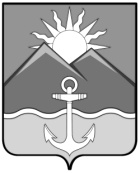 АДМИНИСТРАЦИЯХАСАНСКОГО МУНИЦИПАЛЬНОГО РАЙОНАПОСТАНОВЛЕНИЕ пгт Славянка18.07.2022 г.					                                                   № 478  -паО внесении изменений в постановление администрации Хасанского муниципальногорайона от 21.04.2022 № 228-па «Об утверждении Перечня товарных рынков и Плана мероприятий(«дорожной карты») по содействию развитию конкуренции в Хасанском муниципальном районе» В соответствии со Стандартом развития конкуренции в субъектах Российской Федерации, утвержденным распоряжением Правительства Российской Федерации                                      от 17 апреля 2019 года № 768-р, распоряжением Губернатора Приморского края от 28 декабря 2021 года № 384-рг «О реализации мероприятий по внедрению стандарта развития конкуренции в Приморском крае», руководствуясь Уставом Хасанского муниципального района, администрация Хасанского муниципального района ПОСТАНОВЛЯЕТ:            1. Внести изменения в постановление администрации Хасанского муниципального района от 21.04.2022 № 228-па «Об утверждении Перечня товарных рынков и Плана мероприятий («дорожной карты») по содействию развитию конкуренции в Хасанском муниципальном районе», изложив План мероприятий («дорожную карту») по содействию развитию конкуренции в Хасанском муниципальном районе, в новой редакции, согласно приложению к настоящему постановлению.2. Разместить настоящее постановление на официальном сайте администрации Хасанского муниципального района в информационно-телекоммуникационной сети «Интернет».3. Настоящее постановление вступает в силу со дня его принятия.4. Контроль за исполнением настоящего постановления возложить на заместителя главы администрации Хасанского муниципального района Р.Х. Абжалимова.Глава Хасанского муниципального района					                               И.В. Степанов                                                                                                      						     Приложение  к постановлению администрации Хасанского муниципального районаот 18.07.2022 г.  № 478-паПлан мероприятий («дорожная карта»)по содействию развитию конкуренции в Хасанском муниципальном районе Приморского краяIV. СИСТЕМНЫЕ МЕРОПРИЯТИЯV. ДОПОЛНИТЕЛЬНЫЕ СИСТЕМНЫЕ МЕРОПРИЯТИЯ№ п/пНаименование показателя / мероприятияСрок исполнения мероприятияЕдиницы измеренияЦелевые значения показателейЦелевые значения показателейЦелевые значения показателейЦелевые значения показателейЦелевые значения показателейЦелевые значения показателейОтветственные исполнители (соисполнители)РезультатРезультат№ п/пНаименование показателя / мероприятияСрок исполнения мероприятияЕдиницы измерения2021(отчет)20222022202320242025Ответственные исполнители (соисполнители)РезультатРезультат1. Рынок услуг общего образования1. Рынок услуг общего образования1. Рынок услуг общего образования1. Рынок услуг общего образования1. Рынок услуг общего образования1. Рынок услуг общего образования1. Рынок услуг общего образования1. Рынок услуг общего образования1. Рынок услуг общего образования1. Рынок услуг общего образования1. Рынок услуг общего образования1. Рынок услуг общего образования1. Рынок услуг общего образованияИсходная (фактическая) информация.Сеть общеобразовательных учреждений Хасанского района по состоянию на 1 января 2022 г. состоит из 11 общеобразовательных школ, 3 базовых школы района имеют филиалы. Из общего числа общеобразовательных учреждений 1 частное – школа Комашинского. Остальные учреждения находятся в муниципальной собственности Хасанского муниципального района.Численность школьников на 1 января 2022 г. составила 3093 человек, в том числе в частной школе – 168 человек (5,4%).Проблематика: Высокая стоимость услуг по обучению в частной школе. Низкая востребованность услуг общего образования, предоставляемых частными образовательными учреждениями. Низкая рентабельность частных образовательных организаций. Недостаточный уровень развития материально-технической базы.Исходная (фактическая) информация.Сеть общеобразовательных учреждений Хасанского района по состоянию на 1 января 2022 г. состоит из 11 общеобразовательных школ, 3 базовых школы района имеют филиалы. Из общего числа общеобразовательных учреждений 1 частное – школа Комашинского. Остальные учреждения находятся в муниципальной собственности Хасанского муниципального района.Численность школьников на 1 января 2022 г. составила 3093 человек, в том числе в частной школе – 168 человек (5,4%).Проблематика: Высокая стоимость услуг по обучению в частной школе. Низкая востребованность услуг общего образования, предоставляемых частными образовательными учреждениями. Низкая рентабельность частных образовательных организаций. Недостаточный уровень развития материально-технической базы.Исходная (фактическая) информация.Сеть общеобразовательных учреждений Хасанского района по состоянию на 1 января 2022 г. состоит из 11 общеобразовательных школ, 3 базовых школы района имеют филиалы. Из общего числа общеобразовательных учреждений 1 частное – школа Комашинского. Остальные учреждения находятся в муниципальной собственности Хасанского муниципального района.Численность школьников на 1 января 2022 г. составила 3093 человек, в том числе в частной школе – 168 человек (5,4%).Проблематика: Высокая стоимость услуг по обучению в частной школе. Низкая востребованность услуг общего образования, предоставляемых частными образовательными учреждениями. Низкая рентабельность частных образовательных организаций. Недостаточный уровень развития материально-технической базы.Исходная (фактическая) информация.Сеть общеобразовательных учреждений Хасанского района по состоянию на 1 января 2022 г. состоит из 11 общеобразовательных школ, 3 базовых школы района имеют филиалы. Из общего числа общеобразовательных учреждений 1 частное – школа Комашинского. Остальные учреждения находятся в муниципальной собственности Хасанского муниципального района.Численность школьников на 1 января 2022 г. составила 3093 человек, в том числе в частной школе – 168 человек (5,4%).Проблематика: Высокая стоимость услуг по обучению в частной школе. Низкая востребованность услуг общего образования, предоставляемых частными образовательными учреждениями. Низкая рентабельность частных образовательных организаций. Недостаточный уровень развития материально-технической базы.Исходная (фактическая) информация.Сеть общеобразовательных учреждений Хасанского района по состоянию на 1 января 2022 г. состоит из 11 общеобразовательных школ, 3 базовых школы района имеют филиалы. Из общего числа общеобразовательных учреждений 1 частное – школа Комашинского. Остальные учреждения находятся в муниципальной собственности Хасанского муниципального района.Численность школьников на 1 января 2022 г. составила 3093 человек, в том числе в частной школе – 168 человек (5,4%).Проблематика: Высокая стоимость услуг по обучению в частной школе. Низкая востребованность услуг общего образования, предоставляемых частными образовательными учреждениями. Низкая рентабельность частных образовательных организаций. Недостаточный уровень развития материально-технической базы.Исходная (фактическая) информация.Сеть общеобразовательных учреждений Хасанского района по состоянию на 1 января 2022 г. состоит из 11 общеобразовательных школ, 3 базовых школы района имеют филиалы. Из общего числа общеобразовательных учреждений 1 частное – школа Комашинского. Остальные учреждения находятся в муниципальной собственности Хасанского муниципального района.Численность школьников на 1 января 2022 г. составила 3093 человек, в том числе в частной школе – 168 человек (5,4%).Проблематика: Высокая стоимость услуг по обучению в частной школе. Низкая востребованность услуг общего образования, предоставляемых частными образовательными учреждениями. Низкая рентабельность частных образовательных организаций. Недостаточный уровень развития материально-технической базы.Исходная (фактическая) информация.Сеть общеобразовательных учреждений Хасанского района по состоянию на 1 января 2022 г. состоит из 11 общеобразовательных школ, 3 базовых школы района имеют филиалы. Из общего числа общеобразовательных учреждений 1 частное – школа Комашинского. Остальные учреждения находятся в муниципальной собственности Хасанского муниципального района.Численность школьников на 1 января 2022 г. составила 3093 человек, в том числе в частной школе – 168 человек (5,4%).Проблематика: Высокая стоимость услуг по обучению в частной школе. Низкая востребованность услуг общего образования, предоставляемых частными образовательными учреждениями. Низкая рентабельность частных образовательных организаций. Недостаточный уровень развития материально-технической базы.Исходная (фактическая) информация.Сеть общеобразовательных учреждений Хасанского района по состоянию на 1 января 2022 г. состоит из 11 общеобразовательных школ, 3 базовых школы района имеют филиалы. Из общего числа общеобразовательных учреждений 1 частное – школа Комашинского. Остальные учреждения находятся в муниципальной собственности Хасанского муниципального района.Численность школьников на 1 января 2022 г. составила 3093 человек, в том числе в частной школе – 168 человек (5,4%).Проблематика: Высокая стоимость услуг по обучению в частной школе. Низкая востребованность услуг общего образования, предоставляемых частными образовательными учреждениями. Низкая рентабельность частных образовательных организаций. Недостаточный уровень развития материально-технической базы.Исходная (фактическая) информация.Сеть общеобразовательных учреждений Хасанского района по состоянию на 1 января 2022 г. состоит из 11 общеобразовательных школ, 3 базовых школы района имеют филиалы. Из общего числа общеобразовательных учреждений 1 частное – школа Комашинского. Остальные учреждения находятся в муниципальной собственности Хасанского муниципального района.Численность школьников на 1 января 2022 г. составила 3093 человек, в том числе в частной школе – 168 человек (5,4%).Проблематика: Высокая стоимость услуг по обучению в частной школе. Низкая востребованность услуг общего образования, предоставляемых частными образовательными учреждениями. Низкая рентабельность частных образовательных организаций. Недостаточный уровень развития материально-технической базы.Исходная (фактическая) информация.Сеть общеобразовательных учреждений Хасанского района по состоянию на 1 января 2022 г. состоит из 11 общеобразовательных школ, 3 базовых школы района имеют филиалы. Из общего числа общеобразовательных учреждений 1 частное – школа Комашинского. Остальные учреждения находятся в муниципальной собственности Хасанского муниципального района.Численность школьников на 1 января 2022 г. составила 3093 человек, в том числе в частной школе – 168 человек (5,4%).Проблематика: Высокая стоимость услуг по обучению в частной школе. Низкая востребованность услуг общего образования, предоставляемых частными образовательными учреждениями. Низкая рентабельность частных образовательных организаций. Недостаточный уровень развития материально-технической базы.Исходная (фактическая) информация.Сеть общеобразовательных учреждений Хасанского района по состоянию на 1 января 2022 г. состоит из 11 общеобразовательных школ, 3 базовых школы района имеют филиалы. Из общего числа общеобразовательных учреждений 1 частное – школа Комашинского. Остальные учреждения находятся в муниципальной собственности Хасанского муниципального района.Численность школьников на 1 января 2022 г. составила 3093 человек, в том числе в частной школе – 168 человек (5,4%).Проблематика: Высокая стоимость услуг по обучению в частной школе. Низкая востребованность услуг общего образования, предоставляемых частными образовательными учреждениями. Низкая рентабельность частных образовательных организаций. Недостаточный уровень развития материально-технической базы.Исходная (фактическая) информация.Сеть общеобразовательных учреждений Хасанского района по состоянию на 1 января 2022 г. состоит из 11 общеобразовательных школ, 3 базовых школы района имеют филиалы. Из общего числа общеобразовательных учреждений 1 частное – школа Комашинского. Остальные учреждения находятся в муниципальной собственности Хасанского муниципального района.Численность школьников на 1 января 2022 г. составила 3093 человек, в том числе в частной школе – 168 человек (5,4%).Проблематика: Высокая стоимость услуг по обучению в частной школе. Низкая востребованность услуг общего образования, предоставляемых частными образовательными учреждениями. Низкая рентабельность частных образовательных организаций. Недостаточный уровень развития материально-технической базы.Исходная (фактическая) информация.Сеть общеобразовательных учреждений Хасанского района по состоянию на 1 января 2022 г. состоит из 11 общеобразовательных школ, 3 базовых школы района имеют филиалы. Из общего числа общеобразовательных учреждений 1 частное – школа Комашинского. Остальные учреждения находятся в муниципальной собственности Хасанского муниципального района.Численность школьников на 1 января 2022 г. составила 3093 человек, в том числе в частной школе – 168 человек (5,4%).Проблематика: Высокая стоимость услуг по обучению в частной школе. Низкая востребованность услуг общего образования, предоставляемых частными образовательными учреждениями. Низкая рентабельность частных образовательных организаций. Недостаточный уровень развития материально-технической базы.1.1Доля обучающихся в частных образовательных организациях, реализующих основные общеобразовательные программы - образовательные программы начального общего, основного общего, среднего общего образования, в общем числе обучающихся в образовательных организациях, реализующих основные общеобразовательные программы - образовательные программы начального общего, основного общего, среднего общего образования, процентов2022-2025проценты5,45,45,55,65,86,0МКУ «Управление образования Хасанского муниципального района»МКУ «Управление образования Хасанского муниципального района»Увеличение числа школьников, обучающихся в частных образовательных организациях, реализующих основные общеобразовательные программы начального общего, основного общего, среднего общего образованияОказание имущественной поддержке частным общеобразовательным организациям путем предоставления нежилых помещений в безвозмездное пользование2022-2023Управление жилищно-коммунального хозяйства, гражданской обороны и чрезвычайных ситуацийУправление жилищно-коммунального хозяйства, гражданской обороны и чрезвычайных ситуацийУвеличение числа школьников, обучающихся в частных образовательных организациях, реализующих основные общеобразовательные программы начального общего, основного общего, среднего общего образования1.1.2Консультационная и методическая помощь предпринимателям, реализующим основные общеобразовательные программы в Хасанском муниципальном районе2022-2025МКУ «Управление образования Хасанского муниципального района»МКУ «Управление образования Хасанского муниципального района»Увеличение числа школьников, обучающихся в частных образовательных организациях, реализующих основные общеобразовательные программы начального общего, основного общего, среднего общего образования2. Рынок услуг детского отдыха и оздоровления2. Рынок услуг детского отдыха и оздоровления2. Рынок услуг детского отдыха и оздоровления2. Рынок услуг детского отдыха и оздоровления2. Рынок услуг детского отдыха и оздоровления2. Рынок услуг детского отдыха и оздоровления2. Рынок услуг детского отдыха и оздоровления2. Рынок услуг детского отдыха и оздоровления2. Рынок услуг детского отдыха и оздоровления2. Рынок услуг детского отдыха и оздоровления2. Рынок услуг детского отдыха и оздоровления2. Рынок услуг детского отдыха и оздоровления2. Рынок услуг детского отдыха и оздоровленияИсходная (фактическая) информация.             Организация детского отдыха, оздоровления и занятости детей и подростков является одним из приоритетных направлений социальной политики Хасанского муниципального района. Мероприятия, направленные на совершенствование и развитие системы организации детского отдыха, оздоровления и занятости детей и подростков, определены муниципальной программой «Развитие образования Хасанского муниципального района» на 2018-2022 годы, утвержденной постановлением администрации Хасанского муниципального района от 18.09.2017 № 865-па. В 2021 году функционировали 7 пришкольных лагерей дневного пребывания, в них оздоровлены 857 детей, в т.ч. 45 детей из «группы риска», находящихся в трудной жизненной ситуации. В 7 ЛТО отдыхали и работали 146 подростков, из них 15 сирот и опекаемых, на различных видах учета – 29 человек, трудной жизненной ситуации – 69 человек, инвалиды – 1 человек.Всего организовано отдохнули 1135 человек (45 % от общего числа), в 2020 году было охвачено 225 человек. Малыми формами летнего отдыха были охвачены 1532 школьника. В 2021 году дети в частном Детском тематическом лагере «Заповедный Меридиан», отдохнули – 198 человек.Задача: Увеличение числа школьников, охваченных услугами детского отдыха.Исходная (фактическая) информация.             Организация детского отдыха, оздоровления и занятости детей и подростков является одним из приоритетных направлений социальной политики Хасанского муниципального района. Мероприятия, направленные на совершенствование и развитие системы организации детского отдыха, оздоровления и занятости детей и подростков, определены муниципальной программой «Развитие образования Хасанского муниципального района» на 2018-2022 годы, утвержденной постановлением администрации Хасанского муниципального района от 18.09.2017 № 865-па. В 2021 году функционировали 7 пришкольных лагерей дневного пребывания, в них оздоровлены 857 детей, в т.ч. 45 детей из «группы риска», находящихся в трудной жизненной ситуации. В 7 ЛТО отдыхали и работали 146 подростков, из них 15 сирот и опекаемых, на различных видах учета – 29 человек, трудной жизненной ситуации – 69 человек, инвалиды – 1 человек.Всего организовано отдохнули 1135 человек (45 % от общего числа), в 2020 году было охвачено 225 человек. Малыми формами летнего отдыха были охвачены 1532 школьника. В 2021 году дети в частном Детском тематическом лагере «Заповедный Меридиан», отдохнули – 198 человек.Задача: Увеличение числа школьников, охваченных услугами детского отдыха.Исходная (фактическая) информация.             Организация детского отдыха, оздоровления и занятости детей и подростков является одним из приоритетных направлений социальной политики Хасанского муниципального района. Мероприятия, направленные на совершенствование и развитие системы организации детского отдыха, оздоровления и занятости детей и подростков, определены муниципальной программой «Развитие образования Хасанского муниципального района» на 2018-2022 годы, утвержденной постановлением администрации Хасанского муниципального района от 18.09.2017 № 865-па. В 2021 году функционировали 7 пришкольных лагерей дневного пребывания, в них оздоровлены 857 детей, в т.ч. 45 детей из «группы риска», находящихся в трудной жизненной ситуации. В 7 ЛТО отдыхали и работали 146 подростков, из них 15 сирот и опекаемых, на различных видах учета – 29 человек, трудной жизненной ситуации – 69 человек, инвалиды – 1 человек.Всего организовано отдохнули 1135 человек (45 % от общего числа), в 2020 году было охвачено 225 человек. Малыми формами летнего отдыха были охвачены 1532 школьника. В 2021 году дети в частном Детском тематическом лагере «Заповедный Меридиан», отдохнули – 198 человек.Задача: Увеличение числа школьников, охваченных услугами детского отдыха.Исходная (фактическая) информация.             Организация детского отдыха, оздоровления и занятости детей и подростков является одним из приоритетных направлений социальной политики Хасанского муниципального района. Мероприятия, направленные на совершенствование и развитие системы организации детского отдыха, оздоровления и занятости детей и подростков, определены муниципальной программой «Развитие образования Хасанского муниципального района» на 2018-2022 годы, утвержденной постановлением администрации Хасанского муниципального района от 18.09.2017 № 865-па. В 2021 году функционировали 7 пришкольных лагерей дневного пребывания, в них оздоровлены 857 детей, в т.ч. 45 детей из «группы риска», находящихся в трудной жизненной ситуации. В 7 ЛТО отдыхали и работали 146 подростков, из них 15 сирот и опекаемых, на различных видах учета – 29 человек, трудной жизненной ситуации – 69 человек, инвалиды – 1 человек.Всего организовано отдохнули 1135 человек (45 % от общего числа), в 2020 году было охвачено 225 человек. Малыми формами летнего отдыха были охвачены 1532 школьника. В 2021 году дети в частном Детском тематическом лагере «Заповедный Меридиан», отдохнули – 198 человек.Задача: Увеличение числа школьников, охваченных услугами детского отдыха.Исходная (фактическая) информация.             Организация детского отдыха, оздоровления и занятости детей и подростков является одним из приоритетных направлений социальной политики Хасанского муниципального района. Мероприятия, направленные на совершенствование и развитие системы организации детского отдыха, оздоровления и занятости детей и подростков, определены муниципальной программой «Развитие образования Хасанского муниципального района» на 2018-2022 годы, утвержденной постановлением администрации Хасанского муниципального района от 18.09.2017 № 865-па. В 2021 году функционировали 7 пришкольных лагерей дневного пребывания, в них оздоровлены 857 детей, в т.ч. 45 детей из «группы риска», находящихся в трудной жизненной ситуации. В 7 ЛТО отдыхали и работали 146 подростков, из них 15 сирот и опекаемых, на различных видах учета – 29 человек, трудной жизненной ситуации – 69 человек, инвалиды – 1 человек.Всего организовано отдохнули 1135 человек (45 % от общего числа), в 2020 году было охвачено 225 человек. Малыми формами летнего отдыха были охвачены 1532 школьника. В 2021 году дети в частном Детском тематическом лагере «Заповедный Меридиан», отдохнули – 198 человек.Задача: Увеличение числа школьников, охваченных услугами детского отдыха.Исходная (фактическая) информация.             Организация детского отдыха, оздоровления и занятости детей и подростков является одним из приоритетных направлений социальной политики Хасанского муниципального района. Мероприятия, направленные на совершенствование и развитие системы организации детского отдыха, оздоровления и занятости детей и подростков, определены муниципальной программой «Развитие образования Хасанского муниципального района» на 2018-2022 годы, утвержденной постановлением администрации Хасанского муниципального района от 18.09.2017 № 865-па. В 2021 году функционировали 7 пришкольных лагерей дневного пребывания, в них оздоровлены 857 детей, в т.ч. 45 детей из «группы риска», находящихся в трудной жизненной ситуации. В 7 ЛТО отдыхали и работали 146 подростков, из них 15 сирот и опекаемых, на различных видах учета – 29 человек, трудной жизненной ситуации – 69 человек, инвалиды – 1 человек.Всего организовано отдохнули 1135 человек (45 % от общего числа), в 2020 году было охвачено 225 человек. Малыми формами летнего отдыха были охвачены 1532 школьника. В 2021 году дети в частном Детском тематическом лагере «Заповедный Меридиан», отдохнули – 198 человек.Задача: Увеличение числа школьников, охваченных услугами детского отдыха.Исходная (фактическая) информация.             Организация детского отдыха, оздоровления и занятости детей и подростков является одним из приоритетных направлений социальной политики Хасанского муниципального района. Мероприятия, направленные на совершенствование и развитие системы организации детского отдыха, оздоровления и занятости детей и подростков, определены муниципальной программой «Развитие образования Хасанского муниципального района» на 2018-2022 годы, утвержденной постановлением администрации Хасанского муниципального района от 18.09.2017 № 865-па. В 2021 году функционировали 7 пришкольных лагерей дневного пребывания, в них оздоровлены 857 детей, в т.ч. 45 детей из «группы риска», находящихся в трудной жизненной ситуации. В 7 ЛТО отдыхали и работали 146 подростков, из них 15 сирот и опекаемых, на различных видах учета – 29 человек, трудной жизненной ситуации – 69 человек, инвалиды – 1 человек.Всего организовано отдохнули 1135 человек (45 % от общего числа), в 2020 году было охвачено 225 человек. Малыми формами летнего отдыха были охвачены 1532 школьника. В 2021 году дети в частном Детском тематическом лагере «Заповедный Меридиан», отдохнули – 198 человек.Задача: Увеличение числа школьников, охваченных услугами детского отдыха.Исходная (фактическая) информация.             Организация детского отдыха, оздоровления и занятости детей и подростков является одним из приоритетных направлений социальной политики Хасанского муниципального района. Мероприятия, направленные на совершенствование и развитие системы организации детского отдыха, оздоровления и занятости детей и подростков, определены муниципальной программой «Развитие образования Хасанского муниципального района» на 2018-2022 годы, утвержденной постановлением администрации Хасанского муниципального района от 18.09.2017 № 865-па. В 2021 году функционировали 7 пришкольных лагерей дневного пребывания, в них оздоровлены 857 детей, в т.ч. 45 детей из «группы риска», находящихся в трудной жизненной ситуации. В 7 ЛТО отдыхали и работали 146 подростков, из них 15 сирот и опекаемых, на различных видах учета – 29 человек, трудной жизненной ситуации – 69 человек, инвалиды – 1 человек.Всего организовано отдохнули 1135 человек (45 % от общего числа), в 2020 году было охвачено 225 человек. Малыми формами летнего отдыха были охвачены 1532 школьника. В 2021 году дети в частном Детском тематическом лагере «Заповедный Меридиан», отдохнули – 198 человек.Задача: Увеличение числа школьников, охваченных услугами детского отдыха.Исходная (фактическая) информация.             Организация детского отдыха, оздоровления и занятости детей и подростков является одним из приоритетных направлений социальной политики Хасанского муниципального района. Мероприятия, направленные на совершенствование и развитие системы организации детского отдыха, оздоровления и занятости детей и подростков, определены муниципальной программой «Развитие образования Хасанского муниципального района» на 2018-2022 годы, утвержденной постановлением администрации Хасанского муниципального района от 18.09.2017 № 865-па. В 2021 году функционировали 7 пришкольных лагерей дневного пребывания, в них оздоровлены 857 детей, в т.ч. 45 детей из «группы риска», находящихся в трудной жизненной ситуации. В 7 ЛТО отдыхали и работали 146 подростков, из них 15 сирот и опекаемых, на различных видах учета – 29 человек, трудной жизненной ситуации – 69 человек, инвалиды – 1 человек.Всего организовано отдохнули 1135 человек (45 % от общего числа), в 2020 году было охвачено 225 человек. Малыми формами летнего отдыха были охвачены 1532 школьника. В 2021 году дети в частном Детском тематическом лагере «Заповедный Меридиан», отдохнули – 198 человек.Задача: Увеличение числа школьников, охваченных услугами детского отдыха.Исходная (фактическая) информация.             Организация детского отдыха, оздоровления и занятости детей и подростков является одним из приоритетных направлений социальной политики Хасанского муниципального района. Мероприятия, направленные на совершенствование и развитие системы организации детского отдыха, оздоровления и занятости детей и подростков, определены муниципальной программой «Развитие образования Хасанского муниципального района» на 2018-2022 годы, утвержденной постановлением администрации Хасанского муниципального района от 18.09.2017 № 865-па. В 2021 году функционировали 7 пришкольных лагерей дневного пребывания, в них оздоровлены 857 детей, в т.ч. 45 детей из «группы риска», находящихся в трудной жизненной ситуации. В 7 ЛТО отдыхали и работали 146 подростков, из них 15 сирот и опекаемых, на различных видах учета – 29 человек, трудной жизненной ситуации – 69 человек, инвалиды – 1 человек.Всего организовано отдохнули 1135 человек (45 % от общего числа), в 2020 году было охвачено 225 человек. Малыми формами летнего отдыха были охвачены 1532 школьника. В 2021 году дети в частном Детском тематическом лагере «Заповедный Меридиан», отдохнули – 198 человек.Задача: Увеличение числа школьников, охваченных услугами детского отдыха.Исходная (фактическая) информация.             Организация детского отдыха, оздоровления и занятости детей и подростков является одним из приоритетных направлений социальной политики Хасанского муниципального района. Мероприятия, направленные на совершенствование и развитие системы организации детского отдыха, оздоровления и занятости детей и подростков, определены муниципальной программой «Развитие образования Хасанского муниципального района» на 2018-2022 годы, утвержденной постановлением администрации Хасанского муниципального района от 18.09.2017 № 865-па. В 2021 году функционировали 7 пришкольных лагерей дневного пребывания, в них оздоровлены 857 детей, в т.ч. 45 детей из «группы риска», находящихся в трудной жизненной ситуации. В 7 ЛТО отдыхали и работали 146 подростков, из них 15 сирот и опекаемых, на различных видах учета – 29 человек, трудной жизненной ситуации – 69 человек, инвалиды – 1 человек.Всего организовано отдохнули 1135 человек (45 % от общего числа), в 2020 году было охвачено 225 человек. Малыми формами летнего отдыха были охвачены 1532 школьника. В 2021 году дети в частном Детском тематическом лагере «Заповедный Меридиан», отдохнули – 198 человек.Задача: Увеличение числа школьников, охваченных услугами детского отдыха.Исходная (фактическая) информация.             Организация детского отдыха, оздоровления и занятости детей и подростков является одним из приоритетных направлений социальной политики Хасанского муниципального района. Мероприятия, направленные на совершенствование и развитие системы организации детского отдыха, оздоровления и занятости детей и подростков, определены муниципальной программой «Развитие образования Хасанского муниципального района» на 2018-2022 годы, утвержденной постановлением администрации Хасанского муниципального района от 18.09.2017 № 865-па. В 2021 году функционировали 7 пришкольных лагерей дневного пребывания, в них оздоровлены 857 детей, в т.ч. 45 детей из «группы риска», находящихся в трудной жизненной ситуации. В 7 ЛТО отдыхали и работали 146 подростков, из них 15 сирот и опекаемых, на различных видах учета – 29 человек, трудной жизненной ситуации – 69 человек, инвалиды – 1 человек.Всего организовано отдохнули 1135 человек (45 % от общего числа), в 2020 году было охвачено 225 человек. Малыми формами летнего отдыха были охвачены 1532 школьника. В 2021 году дети в частном Детском тематическом лагере «Заповедный Меридиан», отдохнули – 198 человек.Задача: Увеличение числа школьников, охваченных услугами детского отдыха.Исходная (фактическая) информация.             Организация детского отдыха, оздоровления и занятости детей и подростков является одним из приоритетных направлений социальной политики Хасанского муниципального района. Мероприятия, направленные на совершенствование и развитие системы организации детского отдыха, оздоровления и занятости детей и подростков, определены муниципальной программой «Развитие образования Хасанского муниципального района» на 2018-2022 годы, утвержденной постановлением администрации Хасанского муниципального района от 18.09.2017 № 865-па. В 2021 году функционировали 7 пришкольных лагерей дневного пребывания, в них оздоровлены 857 детей, в т.ч. 45 детей из «группы риска», находящихся в трудной жизненной ситуации. В 7 ЛТО отдыхали и работали 146 подростков, из них 15 сирот и опекаемых, на различных видах учета – 29 человек, трудной жизненной ситуации – 69 человек, инвалиды – 1 человек.Всего организовано отдохнули 1135 человек (45 % от общего числа), в 2020 году было охвачено 225 человек. Малыми формами летнего отдыха были охвачены 1532 школьника. В 2021 году дети в частном Детском тематическом лагере «Заповедный Меридиан», отдохнули – 198 человек.Задача: Увеличение числа школьников, охваченных услугами детского отдыха.2.1Доля организаций отдыха и оздоровления детей частной формы собственности2022-2025проценты17,417,418202020Межведомственная комиссия по организации отдыха, оздоровления и занятости детей и подростков администрации Хасанского муниципального районаМежведомственная комиссия по организации отдыха, оздоровления и занятости детей и подростков администрации Хасанского муниципального районаУвеличение числа школьников, охваченных услугами детского отдыха и оздоровления за счет организации детского отдыха в пришкольных лагерях дневного пребывания, лагерях труда и отдыха, а также охват школьников малыми формами летнего отдыха.2.1.1Консультационная и методическая помощь предпринимателям, оказывающим услуги по организации отдыха и оздоровления детей в Хасанском муниципальном районена постоянной основеМКУ «Управление образования Хасанского муниципального района»МКУ «Управление образования Хасанского муниципального района»Увеличение числа школьников, охваченных услугами детского отдыха и оздоровления за счет организации детского отдыха в пришкольных лагерях дневного пребывания, лагерях труда и отдыха, а также охват школьников малыми формами летнего отдыха.2.1.2Реализация механизмов снижения стоимости путевок в детские оздоровительные лагеря Хасанского муниципального районаежегодноМКУ «Управление образования Хасанского муниципального района»МКУ «Управление образования Хасанского муниципального района»Родителям осуществляется компенсация затрат на летний отдых в установленном действующим законодательством порядке3. Рынок медицинских услуг3. Рынок медицинских услуг3. Рынок медицинских услуг3. Рынок медицинских услуг3. Рынок медицинских услуг3. Рынок медицинских услуг3. Рынок медицинских услуг3. Рынок медицинских услуг3. Рынок медицинских услуг3. Рынок медицинских услуг3. Рынок медицинских услуг3. Рынок медицинских услуг3. Рынок медицинских услугИсходная (фактическая) информация: По состоянию на 1 января 2022 г. на территории Хасанского муниципального района медицинские услуги населению оказывали следующие организации: краевой формы собственности - ГБУЗ «Хасанская центральная районная больница»; частные организации здравоохранения: общей врачебной практики – ООО «Ренессанс»; ООО «Центр красоты и здоровья «Аспазия»;стоматологической практики – ООО «Дентал бэст»; ООО «Мидас»; ООО «Улыбка-Плюс.Славянка»; ООО «Жемчуг».Конкуренция на рынке медицинских услуг района достаточно развита и удовлетворяет потребность населения. Развитие конкуренции предполагается путем сохранения структуры медицинских услуг и их доли в объеме реализации территориальных программ обязательного медицинского страхования. Одна частная медицинская организация участвует в программе обязательного медицинского страхования в Приморском крае (ООО «Центр красоты и здоровья «Аспазия») Проблематика: отсутствуют гарантии, по получению финансирования на реализацию территориальной программы ОМС частным бизнесом. Небольшая численность населения района, низкие доходы населения.Основная задача: Привлечение организаций частной формы собственности в программу территориального обязательного медицинского страхования.Исходная (фактическая) информация: По состоянию на 1 января 2022 г. на территории Хасанского муниципального района медицинские услуги населению оказывали следующие организации: краевой формы собственности - ГБУЗ «Хасанская центральная районная больница»; частные организации здравоохранения: общей врачебной практики – ООО «Ренессанс»; ООО «Центр красоты и здоровья «Аспазия»;стоматологической практики – ООО «Дентал бэст»; ООО «Мидас»; ООО «Улыбка-Плюс.Славянка»; ООО «Жемчуг».Конкуренция на рынке медицинских услуг района достаточно развита и удовлетворяет потребность населения. Развитие конкуренции предполагается путем сохранения структуры медицинских услуг и их доли в объеме реализации территориальных программ обязательного медицинского страхования. Одна частная медицинская организация участвует в программе обязательного медицинского страхования в Приморском крае (ООО «Центр красоты и здоровья «Аспазия») Проблематика: отсутствуют гарантии, по получению финансирования на реализацию территориальной программы ОМС частным бизнесом. Небольшая численность населения района, низкие доходы населения.Основная задача: Привлечение организаций частной формы собственности в программу территориального обязательного медицинского страхования.Исходная (фактическая) информация: По состоянию на 1 января 2022 г. на территории Хасанского муниципального района медицинские услуги населению оказывали следующие организации: краевой формы собственности - ГБУЗ «Хасанская центральная районная больница»; частные организации здравоохранения: общей врачебной практики – ООО «Ренессанс»; ООО «Центр красоты и здоровья «Аспазия»;стоматологической практики – ООО «Дентал бэст»; ООО «Мидас»; ООО «Улыбка-Плюс.Славянка»; ООО «Жемчуг».Конкуренция на рынке медицинских услуг района достаточно развита и удовлетворяет потребность населения. Развитие конкуренции предполагается путем сохранения структуры медицинских услуг и их доли в объеме реализации территориальных программ обязательного медицинского страхования. Одна частная медицинская организация участвует в программе обязательного медицинского страхования в Приморском крае (ООО «Центр красоты и здоровья «Аспазия») Проблематика: отсутствуют гарантии, по получению финансирования на реализацию территориальной программы ОМС частным бизнесом. Небольшая численность населения района, низкие доходы населения.Основная задача: Привлечение организаций частной формы собственности в программу территориального обязательного медицинского страхования.Исходная (фактическая) информация: По состоянию на 1 января 2022 г. на территории Хасанского муниципального района медицинские услуги населению оказывали следующие организации: краевой формы собственности - ГБУЗ «Хасанская центральная районная больница»; частные организации здравоохранения: общей врачебной практики – ООО «Ренессанс»; ООО «Центр красоты и здоровья «Аспазия»;стоматологической практики – ООО «Дентал бэст»; ООО «Мидас»; ООО «Улыбка-Плюс.Славянка»; ООО «Жемчуг».Конкуренция на рынке медицинских услуг района достаточно развита и удовлетворяет потребность населения. Развитие конкуренции предполагается путем сохранения структуры медицинских услуг и их доли в объеме реализации территориальных программ обязательного медицинского страхования. Одна частная медицинская организация участвует в программе обязательного медицинского страхования в Приморском крае (ООО «Центр красоты и здоровья «Аспазия») Проблематика: отсутствуют гарантии, по получению финансирования на реализацию территориальной программы ОМС частным бизнесом. Небольшая численность населения района, низкие доходы населения.Основная задача: Привлечение организаций частной формы собственности в программу территориального обязательного медицинского страхования.Исходная (фактическая) информация: По состоянию на 1 января 2022 г. на территории Хасанского муниципального района медицинские услуги населению оказывали следующие организации: краевой формы собственности - ГБУЗ «Хасанская центральная районная больница»; частные организации здравоохранения: общей врачебной практики – ООО «Ренессанс»; ООО «Центр красоты и здоровья «Аспазия»;стоматологической практики – ООО «Дентал бэст»; ООО «Мидас»; ООО «Улыбка-Плюс.Славянка»; ООО «Жемчуг».Конкуренция на рынке медицинских услуг района достаточно развита и удовлетворяет потребность населения. Развитие конкуренции предполагается путем сохранения структуры медицинских услуг и их доли в объеме реализации территориальных программ обязательного медицинского страхования. Одна частная медицинская организация участвует в программе обязательного медицинского страхования в Приморском крае (ООО «Центр красоты и здоровья «Аспазия») Проблематика: отсутствуют гарантии, по получению финансирования на реализацию территориальной программы ОМС частным бизнесом. Небольшая численность населения района, низкие доходы населения.Основная задача: Привлечение организаций частной формы собственности в программу территориального обязательного медицинского страхования.Исходная (фактическая) информация: По состоянию на 1 января 2022 г. на территории Хасанского муниципального района медицинские услуги населению оказывали следующие организации: краевой формы собственности - ГБУЗ «Хасанская центральная районная больница»; частные организации здравоохранения: общей врачебной практики – ООО «Ренессанс»; ООО «Центр красоты и здоровья «Аспазия»;стоматологической практики – ООО «Дентал бэст»; ООО «Мидас»; ООО «Улыбка-Плюс.Славянка»; ООО «Жемчуг».Конкуренция на рынке медицинских услуг района достаточно развита и удовлетворяет потребность населения. Развитие конкуренции предполагается путем сохранения структуры медицинских услуг и их доли в объеме реализации территориальных программ обязательного медицинского страхования. Одна частная медицинская организация участвует в программе обязательного медицинского страхования в Приморском крае (ООО «Центр красоты и здоровья «Аспазия») Проблематика: отсутствуют гарантии, по получению финансирования на реализацию территориальной программы ОМС частным бизнесом. Небольшая численность населения района, низкие доходы населения.Основная задача: Привлечение организаций частной формы собственности в программу территориального обязательного медицинского страхования.Исходная (фактическая) информация: По состоянию на 1 января 2022 г. на территории Хасанского муниципального района медицинские услуги населению оказывали следующие организации: краевой формы собственности - ГБУЗ «Хасанская центральная районная больница»; частные организации здравоохранения: общей врачебной практики – ООО «Ренессанс»; ООО «Центр красоты и здоровья «Аспазия»;стоматологической практики – ООО «Дентал бэст»; ООО «Мидас»; ООО «Улыбка-Плюс.Славянка»; ООО «Жемчуг».Конкуренция на рынке медицинских услуг района достаточно развита и удовлетворяет потребность населения. Развитие конкуренции предполагается путем сохранения структуры медицинских услуг и их доли в объеме реализации территориальных программ обязательного медицинского страхования. Одна частная медицинская организация участвует в программе обязательного медицинского страхования в Приморском крае (ООО «Центр красоты и здоровья «Аспазия») Проблематика: отсутствуют гарантии, по получению финансирования на реализацию территориальной программы ОМС частным бизнесом. Небольшая численность населения района, низкие доходы населения.Основная задача: Привлечение организаций частной формы собственности в программу территориального обязательного медицинского страхования.Исходная (фактическая) информация: По состоянию на 1 января 2022 г. на территории Хасанского муниципального района медицинские услуги населению оказывали следующие организации: краевой формы собственности - ГБУЗ «Хасанская центральная районная больница»; частные организации здравоохранения: общей врачебной практики – ООО «Ренессанс»; ООО «Центр красоты и здоровья «Аспазия»;стоматологической практики – ООО «Дентал бэст»; ООО «Мидас»; ООО «Улыбка-Плюс.Славянка»; ООО «Жемчуг».Конкуренция на рынке медицинских услуг района достаточно развита и удовлетворяет потребность населения. Развитие конкуренции предполагается путем сохранения структуры медицинских услуг и их доли в объеме реализации территориальных программ обязательного медицинского страхования. Одна частная медицинская организация участвует в программе обязательного медицинского страхования в Приморском крае (ООО «Центр красоты и здоровья «Аспазия») Проблематика: отсутствуют гарантии, по получению финансирования на реализацию территориальной программы ОМС частным бизнесом. Небольшая численность населения района, низкие доходы населения.Основная задача: Привлечение организаций частной формы собственности в программу территориального обязательного медицинского страхования.Исходная (фактическая) информация: По состоянию на 1 января 2022 г. на территории Хасанского муниципального района медицинские услуги населению оказывали следующие организации: краевой формы собственности - ГБУЗ «Хасанская центральная районная больница»; частные организации здравоохранения: общей врачебной практики – ООО «Ренессанс»; ООО «Центр красоты и здоровья «Аспазия»;стоматологической практики – ООО «Дентал бэст»; ООО «Мидас»; ООО «Улыбка-Плюс.Славянка»; ООО «Жемчуг».Конкуренция на рынке медицинских услуг района достаточно развита и удовлетворяет потребность населения. Развитие конкуренции предполагается путем сохранения структуры медицинских услуг и их доли в объеме реализации территориальных программ обязательного медицинского страхования. Одна частная медицинская организация участвует в программе обязательного медицинского страхования в Приморском крае (ООО «Центр красоты и здоровья «Аспазия») Проблематика: отсутствуют гарантии, по получению финансирования на реализацию территориальной программы ОМС частным бизнесом. Небольшая численность населения района, низкие доходы населения.Основная задача: Привлечение организаций частной формы собственности в программу территориального обязательного медицинского страхования.Исходная (фактическая) информация: По состоянию на 1 января 2022 г. на территории Хасанского муниципального района медицинские услуги населению оказывали следующие организации: краевой формы собственности - ГБУЗ «Хасанская центральная районная больница»; частные организации здравоохранения: общей врачебной практики – ООО «Ренессанс»; ООО «Центр красоты и здоровья «Аспазия»;стоматологической практики – ООО «Дентал бэст»; ООО «Мидас»; ООО «Улыбка-Плюс.Славянка»; ООО «Жемчуг».Конкуренция на рынке медицинских услуг района достаточно развита и удовлетворяет потребность населения. Развитие конкуренции предполагается путем сохранения структуры медицинских услуг и их доли в объеме реализации территориальных программ обязательного медицинского страхования. Одна частная медицинская организация участвует в программе обязательного медицинского страхования в Приморском крае (ООО «Центр красоты и здоровья «Аспазия») Проблематика: отсутствуют гарантии, по получению финансирования на реализацию территориальной программы ОМС частным бизнесом. Небольшая численность населения района, низкие доходы населения.Основная задача: Привлечение организаций частной формы собственности в программу территориального обязательного медицинского страхования.Исходная (фактическая) информация: По состоянию на 1 января 2022 г. на территории Хасанского муниципального района медицинские услуги населению оказывали следующие организации: краевой формы собственности - ГБУЗ «Хасанская центральная районная больница»; частные организации здравоохранения: общей врачебной практики – ООО «Ренессанс»; ООО «Центр красоты и здоровья «Аспазия»;стоматологической практики – ООО «Дентал бэст»; ООО «Мидас»; ООО «Улыбка-Плюс.Славянка»; ООО «Жемчуг».Конкуренция на рынке медицинских услуг района достаточно развита и удовлетворяет потребность населения. Развитие конкуренции предполагается путем сохранения структуры медицинских услуг и их доли в объеме реализации территориальных программ обязательного медицинского страхования. Одна частная медицинская организация участвует в программе обязательного медицинского страхования в Приморском крае (ООО «Центр красоты и здоровья «Аспазия») Проблематика: отсутствуют гарантии, по получению финансирования на реализацию территориальной программы ОМС частным бизнесом. Небольшая численность населения района, низкие доходы населения.Основная задача: Привлечение организаций частной формы собственности в программу территориального обязательного медицинского страхования.Исходная (фактическая) информация: По состоянию на 1 января 2022 г. на территории Хасанского муниципального района медицинские услуги населению оказывали следующие организации: краевой формы собственности - ГБУЗ «Хасанская центральная районная больница»; частные организации здравоохранения: общей врачебной практики – ООО «Ренессанс»; ООО «Центр красоты и здоровья «Аспазия»;стоматологической практики – ООО «Дентал бэст»; ООО «Мидас»; ООО «Улыбка-Плюс.Славянка»; ООО «Жемчуг».Конкуренция на рынке медицинских услуг района достаточно развита и удовлетворяет потребность населения. Развитие конкуренции предполагается путем сохранения структуры медицинских услуг и их доли в объеме реализации территориальных программ обязательного медицинского страхования. Одна частная медицинская организация участвует в программе обязательного медицинского страхования в Приморском крае (ООО «Центр красоты и здоровья «Аспазия») Проблематика: отсутствуют гарантии, по получению финансирования на реализацию территориальной программы ОМС частным бизнесом. Небольшая численность населения района, низкие доходы населения.Основная задача: Привлечение организаций частной формы собственности в программу территориального обязательного медицинского страхования.Исходная (фактическая) информация: По состоянию на 1 января 2022 г. на территории Хасанского муниципального района медицинские услуги населению оказывали следующие организации: краевой формы собственности - ГБУЗ «Хасанская центральная районная больница»; частные организации здравоохранения: общей врачебной практики – ООО «Ренессанс»; ООО «Центр красоты и здоровья «Аспазия»;стоматологической практики – ООО «Дентал бэст»; ООО «Мидас»; ООО «Улыбка-Плюс.Славянка»; ООО «Жемчуг».Конкуренция на рынке медицинских услуг района достаточно развита и удовлетворяет потребность населения. Развитие конкуренции предполагается путем сохранения структуры медицинских услуг и их доли в объеме реализации территориальных программ обязательного медицинского страхования. Одна частная медицинская организация участвует в программе обязательного медицинского страхования в Приморском крае (ООО «Центр красоты и здоровья «Аспазия») Проблематика: отсутствуют гарантии, по получению финансирования на реализацию территориальной программы ОМС частным бизнесом. Небольшая численность населения района, низкие доходы населения.Основная задача: Привлечение организаций частной формы собственности в программу территориального обязательного медицинского страхования.3.1Доля медицинских организаций частной системы здравоохранения, участвующих в реализации территориальных программ обязательного медицинского страхования, процентов2022-2025проценты1,131,131,51,72,02,1Управление экономики администрации Хасанского муниципального районаУправление экономики администрации Хасанского муниципального районаУвеличение доли частных медицинских организаций в объеме реализации территориальных программ обязательного медицинского страхования3.1.1Мониторинг участия медицинских организаций в системе обязательного медицинского страхованияежегодноУправление экономики администрации Хасанского муниципального районаУправление экономики администрации Хасанского муниципального районаУвеличение доли частных медицинских организаций в объеме реализации территориальных программ обязательного медицинского страхования3.1.2Проведение анализа состояния и развития конкурентной среды на рынке медицинских услугежегодноУправление экономики администрации Хасанского муниципального районаУправление экономики администрации Хасанского муниципального районаУвеличение доли частных медицинских организаций в объеме реализации территориальных программ обязательного медицинского страхования4. Рынок оказания услуг по перевозке пассажиров автомобильным транспортом по муниципальным маршрутам регулярных перевозок4. Рынок оказания услуг по перевозке пассажиров автомобильным транспортом по муниципальным маршрутам регулярных перевозок4. Рынок оказания услуг по перевозке пассажиров автомобильным транспортом по муниципальным маршрутам регулярных перевозок4. Рынок оказания услуг по перевозке пассажиров автомобильным транспортом по муниципальным маршрутам регулярных перевозок4. Рынок оказания услуг по перевозке пассажиров автомобильным транспортом по муниципальным маршрутам регулярных перевозок4. Рынок оказания услуг по перевозке пассажиров автомобильным транспортом по муниципальным маршрутам регулярных перевозок4. Рынок оказания услуг по перевозке пассажиров автомобильным транспортом по муниципальным маршрутам регулярных перевозок4. Рынок оказания услуг по перевозке пассажиров автомобильным транспортом по муниципальным маршрутам регулярных перевозок4. Рынок оказания услуг по перевозке пассажиров автомобильным транспортом по муниципальным маршрутам регулярных перевозок4. Рынок оказания услуг по перевозке пассажиров автомобильным транспортом по муниципальным маршрутам регулярных перевозок4. Рынок оказания услуг по перевозке пассажиров автомобильным транспортом по муниципальным маршрутам регулярных перевозок4. Рынок оказания услуг по перевозке пассажиров автомобильным транспортом по муниципальным маршрутам регулярных перевозок4. Рынок оказания услуг по перевозке пассажиров автомобильным транспортом по муниципальным маршрутам регулярных перевозокИсходная (фактическая) информация. Во исполнение вопросов местного значения муниципального района, предусмотренных п. 6 ст. 15 Федерального закона от 06.10.2003 № 131-ФЗ «Об общих принципах организации местного самоуправления в Российской Федерации» администрацией Хасанского муниципального района ежегодно организует пассажирские автобусные перевозки по трем муниципальным внутрирайонным маршрутам. В соответствии со ст. 14 Федерального закона от 13 июля 2015 года № 220-ФЗ «Об организации регулярных перевозок пассажиров и багажа автомобильным  транспортом и городским наземным электрическим транспортом в Российской Федерации и о внесении изменений в отдельные законодательные акты Российской Федерации», муниципальные контракты на перевозки пассажиров по внутрирайонным маршрутам с 2016 года заключаются в порядке, установленном Федеральным законом от 5 апреля 2013 года № 44-ФЗ «О контрактной системе в сфере закупок товаров, работ, услуг для обеспечения государственных и муниципальных нужд», по результатам электронного аукциона. Все перевозки по муниципальным маршрутам осуществляются частными компаниями.Проблематика:необходимость осуществления значительных первоначальных вложений (покупка автотранспортных средств и организация обслуживания автобусного парка) при длительных сроках окупаемости этих вложений;плохое развитие дорожной инфраструктуры;отдаленность населенных пунктов от центра, большая протяженность маршрутов;уменьшение пассажиропотока;административные барьеры.Основная задача: обеспечение в полном объеме транспортной доступности, повышение качества и эффективности транспортного обслуживания населения при организации регулярных перевозок пассажиров автомобильным транспортом.Реализация мероприятий по содействию развития конкуренции на данном рынке направлена на сохранение сложившегося уровня конкурентных отношений.Исходная (фактическая) информация. Во исполнение вопросов местного значения муниципального района, предусмотренных п. 6 ст. 15 Федерального закона от 06.10.2003 № 131-ФЗ «Об общих принципах организации местного самоуправления в Российской Федерации» администрацией Хасанского муниципального района ежегодно организует пассажирские автобусные перевозки по трем муниципальным внутрирайонным маршрутам. В соответствии со ст. 14 Федерального закона от 13 июля 2015 года № 220-ФЗ «Об организации регулярных перевозок пассажиров и багажа автомобильным  транспортом и городским наземным электрическим транспортом в Российской Федерации и о внесении изменений в отдельные законодательные акты Российской Федерации», муниципальные контракты на перевозки пассажиров по внутрирайонным маршрутам с 2016 года заключаются в порядке, установленном Федеральным законом от 5 апреля 2013 года № 44-ФЗ «О контрактной системе в сфере закупок товаров, работ, услуг для обеспечения государственных и муниципальных нужд», по результатам электронного аукциона. Все перевозки по муниципальным маршрутам осуществляются частными компаниями.Проблематика:необходимость осуществления значительных первоначальных вложений (покупка автотранспортных средств и организация обслуживания автобусного парка) при длительных сроках окупаемости этих вложений;плохое развитие дорожной инфраструктуры;отдаленность населенных пунктов от центра, большая протяженность маршрутов;уменьшение пассажиропотока;административные барьеры.Основная задача: обеспечение в полном объеме транспортной доступности, повышение качества и эффективности транспортного обслуживания населения при организации регулярных перевозок пассажиров автомобильным транспортом.Реализация мероприятий по содействию развития конкуренции на данном рынке направлена на сохранение сложившегося уровня конкурентных отношений.Исходная (фактическая) информация. Во исполнение вопросов местного значения муниципального района, предусмотренных п. 6 ст. 15 Федерального закона от 06.10.2003 № 131-ФЗ «Об общих принципах организации местного самоуправления в Российской Федерации» администрацией Хасанского муниципального района ежегодно организует пассажирские автобусные перевозки по трем муниципальным внутрирайонным маршрутам. В соответствии со ст. 14 Федерального закона от 13 июля 2015 года № 220-ФЗ «Об организации регулярных перевозок пассажиров и багажа автомобильным  транспортом и городским наземным электрическим транспортом в Российской Федерации и о внесении изменений в отдельные законодательные акты Российской Федерации», муниципальные контракты на перевозки пассажиров по внутрирайонным маршрутам с 2016 года заключаются в порядке, установленном Федеральным законом от 5 апреля 2013 года № 44-ФЗ «О контрактной системе в сфере закупок товаров, работ, услуг для обеспечения государственных и муниципальных нужд», по результатам электронного аукциона. Все перевозки по муниципальным маршрутам осуществляются частными компаниями.Проблематика:необходимость осуществления значительных первоначальных вложений (покупка автотранспортных средств и организация обслуживания автобусного парка) при длительных сроках окупаемости этих вложений;плохое развитие дорожной инфраструктуры;отдаленность населенных пунктов от центра, большая протяженность маршрутов;уменьшение пассажиропотока;административные барьеры.Основная задача: обеспечение в полном объеме транспортной доступности, повышение качества и эффективности транспортного обслуживания населения при организации регулярных перевозок пассажиров автомобильным транспортом.Реализация мероприятий по содействию развития конкуренции на данном рынке направлена на сохранение сложившегося уровня конкурентных отношений.Исходная (фактическая) информация. Во исполнение вопросов местного значения муниципального района, предусмотренных п. 6 ст. 15 Федерального закона от 06.10.2003 № 131-ФЗ «Об общих принципах организации местного самоуправления в Российской Федерации» администрацией Хасанского муниципального района ежегодно организует пассажирские автобусные перевозки по трем муниципальным внутрирайонным маршрутам. В соответствии со ст. 14 Федерального закона от 13 июля 2015 года № 220-ФЗ «Об организации регулярных перевозок пассажиров и багажа автомобильным  транспортом и городским наземным электрическим транспортом в Российской Федерации и о внесении изменений в отдельные законодательные акты Российской Федерации», муниципальные контракты на перевозки пассажиров по внутрирайонным маршрутам с 2016 года заключаются в порядке, установленном Федеральным законом от 5 апреля 2013 года № 44-ФЗ «О контрактной системе в сфере закупок товаров, работ, услуг для обеспечения государственных и муниципальных нужд», по результатам электронного аукциона. Все перевозки по муниципальным маршрутам осуществляются частными компаниями.Проблематика:необходимость осуществления значительных первоначальных вложений (покупка автотранспортных средств и организация обслуживания автобусного парка) при длительных сроках окупаемости этих вложений;плохое развитие дорожной инфраструктуры;отдаленность населенных пунктов от центра, большая протяженность маршрутов;уменьшение пассажиропотока;административные барьеры.Основная задача: обеспечение в полном объеме транспортной доступности, повышение качества и эффективности транспортного обслуживания населения при организации регулярных перевозок пассажиров автомобильным транспортом.Реализация мероприятий по содействию развития конкуренции на данном рынке направлена на сохранение сложившегося уровня конкурентных отношений.Исходная (фактическая) информация. Во исполнение вопросов местного значения муниципального района, предусмотренных п. 6 ст. 15 Федерального закона от 06.10.2003 № 131-ФЗ «Об общих принципах организации местного самоуправления в Российской Федерации» администрацией Хасанского муниципального района ежегодно организует пассажирские автобусные перевозки по трем муниципальным внутрирайонным маршрутам. В соответствии со ст. 14 Федерального закона от 13 июля 2015 года № 220-ФЗ «Об организации регулярных перевозок пассажиров и багажа автомобильным  транспортом и городским наземным электрическим транспортом в Российской Федерации и о внесении изменений в отдельные законодательные акты Российской Федерации», муниципальные контракты на перевозки пассажиров по внутрирайонным маршрутам с 2016 года заключаются в порядке, установленном Федеральным законом от 5 апреля 2013 года № 44-ФЗ «О контрактной системе в сфере закупок товаров, работ, услуг для обеспечения государственных и муниципальных нужд», по результатам электронного аукциона. Все перевозки по муниципальным маршрутам осуществляются частными компаниями.Проблематика:необходимость осуществления значительных первоначальных вложений (покупка автотранспортных средств и организация обслуживания автобусного парка) при длительных сроках окупаемости этих вложений;плохое развитие дорожной инфраструктуры;отдаленность населенных пунктов от центра, большая протяженность маршрутов;уменьшение пассажиропотока;административные барьеры.Основная задача: обеспечение в полном объеме транспортной доступности, повышение качества и эффективности транспортного обслуживания населения при организации регулярных перевозок пассажиров автомобильным транспортом.Реализация мероприятий по содействию развития конкуренции на данном рынке направлена на сохранение сложившегося уровня конкурентных отношений.Исходная (фактическая) информация. Во исполнение вопросов местного значения муниципального района, предусмотренных п. 6 ст. 15 Федерального закона от 06.10.2003 № 131-ФЗ «Об общих принципах организации местного самоуправления в Российской Федерации» администрацией Хасанского муниципального района ежегодно организует пассажирские автобусные перевозки по трем муниципальным внутрирайонным маршрутам. В соответствии со ст. 14 Федерального закона от 13 июля 2015 года № 220-ФЗ «Об организации регулярных перевозок пассажиров и багажа автомобильным  транспортом и городским наземным электрическим транспортом в Российской Федерации и о внесении изменений в отдельные законодательные акты Российской Федерации», муниципальные контракты на перевозки пассажиров по внутрирайонным маршрутам с 2016 года заключаются в порядке, установленном Федеральным законом от 5 апреля 2013 года № 44-ФЗ «О контрактной системе в сфере закупок товаров, работ, услуг для обеспечения государственных и муниципальных нужд», по результатам электронного аукциона. Все перевозки по муниципальным маршрутам осуществляются частными компаниями.Проблематика:необходимость осуществления значительных первоначальных вложений (покупка автотранспортных средств и организация обслуживания автобусного парка) при длительных сроках окупаемости этих вложений;плохое развитие дорожной инфраструктуры;отдаленность населенных пунктов от центра, большая протяженность маршрутов;уменьшение пассажиропотока;административные барьеры.Основная задача: обеспечение в полном объеме транспортной доступности, повышение качества и эффективности транспортного обслуживания населения при организации регулярных перевозок пассажиров автомобильным транспортом.Реализация мероприятий по содействию развития конкуренции на данном рынке направлена на сохранение сложившегося уровня конкурентных отношений.Исходная (фактическая) информация. Во исполнение вопросов местного значения муниципального района, предусмотренных п. 6 ст. 15 Федерального закона от 06.10.2003 № 131-ФЗ «Об общих принципах организации местного самоуправления в Российской Федерации» администрацией Хасанского муниципального района ежегодно организует пассажирские автобусные перевозки по трем муниципальным внутрирайонным маршрутам. В соответствии со ст. 14 Федерального закона от 13 июля 2015 года № 220-ФЗ «Об организации регулярных перевозок пассажиров и багажа автомобильным  транспортом и городским наземным электрическим транспортом в Российской Федерации и о внесении изменений в отдельные законодательные акты Российской Федерации», муниципальные контракты на перевозки пассажиров по внутрирайонным маршрутам с 2016 года заключаются в порядке, установленном Федеральным законом от 5 апреля 2013 года № 44-ФЗ «О контрактной системе в сфере закупок товаров, работ, услуг для обеспечения государственных и муниципальных нужд», по результатам электронного аукциона. Все перевозки по муниципальным маршрутам осуществляются частными компаниями.Проблематика:необходимость осуществления значительных первоначальных вложений (покупка автотранспортных средств и организация обслуживания автобусного парка) при длительных сроках окупаемости этих вложений;плохое развитие дорожной инфраструктуры;отдаленность населенных пунктов от центра, большая протяженность маршрутов;уменьшение пассажиропотока;административные барьеры.Основная задача: обеспечение в полном объеме транспортной доступности, повышение качества и эффективности транспортного обслуживания населения при организации регулярных перевозок пассажиров автомобильным транспортом.Реализация мероприятий по содействию развития конкуренции на данном рынке направлена на сохранение сложившегося уровня конкурентных отношений.Исходная (фактическая) информация. Во исполнение вопросов местного значения муниципального района, предусмотренных п. 6 ст. 15 Федерального закона от 06.10.2003 № 131-ФЗ «Об общих принципах организации местного самоуправления в Российской Федерации» администрацией Хасанского муниципального района ежегодно организует пассажирские автобусные перевозки по трем муниципальным внутрирайонным маршрутам. В соответствии со ст. 14 Федерального закона от 13 июля 2015 года № 220-ФЗ «Об организации регулярных перевозок пассажиров и багажа автомобильным  транспортом и городским наземным электрическим транспортом в Российской Федерации и о внесении изменений в отдельные законодательные акты Российской Федерации», муниципальные контракты на перевозки пассажиров по внутрирайонным маршрутам с 2016 года заключаются в порядке, установленном Федеральным законом от 5 апреля 2013 года № 44-ФЗ «О контрактной системе в сфере закупок товаров, работ, услуг для обеспечения государственных и муниципальных нужд», по результатам электронного аукциона. Все перевозки по муниципальным маршрутам осуществляются частными компаниями.Проблематика:необходимость осуществления значительных первоначальных вложений (покупка автотранспортных средств и организация обслуживания автобусного парка) при длительных сроках окупаемости этих вложений;плохое развитие дорожной инфраструктуры;отдаленность населенных пунктов от центра, большая протяженность маршрутов;уменьшение пассажиропотока;административные барьеры.Основная задача: обеспечение в полном объеме транспортной доступности, повышение качества и эффективности транспортного обслуживания населения при организации регулярных перевозок пассажиров автомобильным транспортом.Реализация мероприятий по содействию развития конкуренции на данном рынке направлена на сохранение сложившегося уровня конкурентных отношений.Исходная (фактическая) информация. Во исполнение вопросов местного значения муниципального района, предусмотренных п. 6 ст. 15 Федерального закона от 06.10.2003 № 131-ФЗ «Об общих принципах организации местного самоуправления в Российской Федерации» администрацией Хасанского муниципального района ежегодно организует пассажирские автобусные перевозки по трем муниципальным внутрирайонным маршрутам. В соответствии со ст. 14 Федерального закона от 13 июля 2015 года № 220-ФЗ «Об организации регулярных перевозок пассажиров и багажа автомобильным  транспортом и городским наземным электрическим транспортом в Российской Федерации и о внесении изменений в отдельные законодательные акты Российской Федерации», муниципальные контракты на перевозки пассажиров по внутрирайонным маршрутам с 2016 года заключаются в порядке, установленном Федеральным законом от 5 апреля 2013 года № 44-ФЗ «О контрактной системе в сфере закупок товаров, работ, услуг для обеспечения государственных и муниципальных нужд», по результатам электронного аукциона. Все перевозки по муниципальным маршрутам осуществляются частными компаниями.Проблематика:необходимость осуществления значительных первоначальных вложений (покупка автотранспортных средств и организация обслуживания автобусного парка) при длительных сроках окупаемости этих вложений;плохое развитие дорожной инфраструктуры;отдаленность населенных пунктов от центра, большая протяженность маршрутов;уменьшение пассажиропотока;административные барьеры.Основная задача: обеспечение в полном объеме транспортной доступности, повышение качества и эффективности транспортного обслуживания населения при организации регулярных перевозок пассажиров автомобильным транспортом.Реализация мероприятий по содействию развития конкуренции на данном рынке направлена на сохранение сложившегося уровня конкурентных отношений.Исходная (фактическая) информация. Во исполнение вопросов местного значения муниципального района, предусмотренных п. 6 ст. 15 Федерального закона от 06.10.2003 № 131-ФЗ «Об общих принципах организации местного самоуправления в Российской Федерации» администрацией Хасанского муниципального района ежегодно организует пассажирские автобусные перевозки по трем муниципальным внутрирайонным маршрутам. В соответствии со ст. 14 Федерального закона от 13 июля 2015 года № 220-ФЗ «Об организации регулярных перевозок пассажиров и багажа автомобильным  транспортом и городским наземным электрическим транспортом в Российской Федерации и о внесении изменений в отдельные законодательные акты Российской Федерации», муниципальные контракты на перевозки пассажиров по внутрирайонным маршрутам с 2016 года заключаются в порядке, установленном Федеральным законом от 5 апреля 2013 года № 44-ФЗ «О контрактной системе в сфере закупок товаров, работ, услуг для обеспечения государственных и муниципальных нужд», по результатам электронного аукциона. Все перевозки по муниципальным маршрутам осуществляются частными компаниями.Проблематика:необходимость осуществления значительных первоначальных вложений (покупка автотранспортных средств и организация обслуживания автобусного парка) при длительных сроках окупаемости этих вложений;плохое развитие дорожной инфраструктуры;отдаленность населенных пунктов от центра, большая протяженность маршрутов;уменьшение пассажиропотока;административные барьеры.Основная задача: обеспечение в полном объеме транспортной доступности, повышение качества и эффективности транспортного обслуживания населения при организации регулярных перевозок пассажиров автомобильным транспортом.Реализация мероприятий по содействию развития конкуренции на данном рынке направлена на сохранение сложившегося уровня конкурентных отношений.Исходная (фактическая) информация. Во исполнение вопросов местного значения муниципального района, предусмотренных п. 6 ст. 15 Федерального закона от 06.10.2003 № 131-ФЗ «Об общих принципах организации местного самоуправления в Российской Федерации» администрацией Хасанского муниципального района ежегодно организует пассажирские автобусные перевозки по трем муниципальным внутрирайонным маршрутам. В соответствии со ст. 14 Федерального закона от 13 июля 2015 года № 220-ФЗ «Об организации регулярных перевозок пассажиров и багажа автомобильным  транспортом и городским наземным электрическим транспортом в Российской Федерации и о внесении изменений в отдельные законодательные акты Российской Федерации», муниципальные контракты на перевозки пассажиров по внутрирайонным маршрутам с 2016 года заключаются в порядке, установленном Федеральным законом от 5 апреля 2013 года № 44-ФЗ «О контрактной системе в сфере закупок товаров, работ, услуг для обеспечения государственных и муниципальных нужд», по результатам электронного аукциона. Все перевозки по муниципальным маршрутам осуществляются частными компаниями.Проблематика:необходимость осуществления значительных первоначальных вложений (покупка автотранспортных средств и организация обслуживания автобусного парка) при длительных сроках окупаемости этих вложений;плохое развитие дорожной инфраструктуры;отдаленность населенных пунктов от центра, большая протяженность маршрутов;уменьшение пассажиропотока;административные барьеры.Основная задача: обеспечение в полном объеме транспортной доступности, повышение качества и эффективности транспортного обслуживания населения при организации регулярных перевозок пассажиров автомобильным транспортом.Реализация мероприятий по содействию развития конкуренции на данном рынке направлена на сохранение сложившегося уровня конкурентных отношений.Исходная (фактическая) информация. Во исполнение вопросов местного значения муниципального района, предусмотренных п. 6 ст. 15 Федерального закона от 06.10.2003 № 131-ФЗ «Об общих принципах организации местного самоуправления в Российской Федерации» администрацией Хасанского муниципального района ежегодно организует пассажирские автобусные перевозки по трем муниципальным внутрирайонным маршрутам. В соответствии со ст. 14 Федерального закона от 13 июля 2015 года № 220-ФЗ «Об организации регулярных перевозок пассажиров и багажа автомобильным  транспортом и городским наземным электрическим транспортом в Российской Федерации и о внесении изменений в отдельные законодательные акты Российской Федерации», муниципальные контракты на перевозки пассажиров по внутрирайонным маршрутам с 2016 года заключаются в порядке, установленном Федеральным законом от 5 апреля 2013 года № 44-ФЗ «О контрактной системе в сфере закупок товаров, работ, услуг для обеспечения государственных и муниципальных нужд», по результатам электронного аукциона. Все перевозки по муниципальным маршрутам осуществляются частными компаниями.Проблематика:необходимость осуществления значительных первоначальных вложений (покупка автотранспортных средств и организация обслуживания автобусного парка) при длительных сроках окупаемости этих вложений;плохое развитие дорожной инфраструктуры;отдаленность населенных пунктов от центра, большая протяженность маршрутов;уменьшение пассажиропотока;административные барьеры.Основная задача: обеспечение в полном объеме транспортной доступности, повышение качества и эффективности транспортного обслуживания населения при организации регулярных перевозок пассажиров автомобильным транспортом.Реализация мероприятий по содействию развития конкуренции на данном рынке направлена на сохранение сложившегося уровня конкурентных отношений.Исходная (фактическая) информация. Во исполнение вопросов местного значения муниципального района, предусмотренных п. 6 ст. 15 Федерального закона от 06.10.2003 № 131-ФЗ «Об общих принципах организации местного самоуправления в Российской Федерации» администрацией Хасанского муниципального района ежегодно организует пассажирские автобусные перевозки по трем муниципальным внутрирайонным маршрутам. В соответствии со ст. 14 Федерального закона от 13 июля 2015 года № 220-ФЗ «Об организации регулярных перевозок пассажиров и багажа автомобильным  транспортом и городским наземным электрическим транспортом в Российской Федерации и о внесении изменений в отдельные законодательные акты Российской Федерации», муниципальные контракты на перевозки пассажиров по внутрирайонным маршрутам с 2016 года заключаются в порядке, установленном Федеральным законом от 5 апреля 2013 года № 44-ФЗ «О контрактной системе в сфере закупок товаров, работ, услуг для обеспечения государственных и муниципальных нужд», по результатам электронного аукциона. Все перевозки по муниципальным маршрутам осуществляются частными компаниями.Проблематика:необходимость осуществления значительных первоначальных вложений (покупка автотранспортных средств и организация обслуживания автобусного парка) при длительных сроках окупаемости этих вложений;плохое развитие дорожной инфраструктуры;отдаленность населенных пунктов от центра, большая протяженность маршрутов;уменьшение пассажиропотока;административные барьеры.Основная задача: обеспечение в полном объеме транспортной доступности, повышение качества и эффективности транспортного обслуживания населения при организации регулярных перевозок пассажиров автомобильным транспортом.Реализация мероприятий по содействию развития конкуренции на данном рынке направлена на сохранение сложившегося уровня конкурентных отношений.4.1Доля услуг (работ) по перевозке пассажиров автомобильным транспортом по муниципальным маршрутам регулярных перевозок, оказанных (выполненных) организациями частной формы собственности2022-2025проценты100100100100100100Управление экономики администрации Хасанского муниципального районаУправление экономики администрации Хасанского муниципального районаЗаключены муниципальные контракты на пассажирские перевозки по внутрирайонным маршрутам4.1.1Реализация конкурентных механизмов привлечения перевозчиков к выполнению регулярных перевозок автомобильным транспортом на муниципальных маршрутах Хасанского муниципального района2022-2025Управление экономики администрации Хасанского муниципального районаУправление экономики администрации Хасанского муниципального районаЗаключены муниципальные контракты на пассажирские перевозки по внутрирайонным маршрутам4.1.2Размещение и поддержание в актуальном состоянии на сайте администрации Хасанского муниципального района правовых актов, регулирующих сферу пассажирских перевозок по муниципальным маршрутампостоянноУправление экономики администрации Хасанского муниципального районаУправление экономики администрации Хасанского муниципального районаНа официальном сайте администрации Хасанского муниципального района по адресу: https://prim-hasan.ru/index.php?id=128  размещается актуальная информация по перевозкам4.1.3Мониторинг пассажиропотока и потребности в корректировки маршрутной сети района и создание новых маршрутовежеквартальноУправление экономики администрации Хасанского муниципального районаУправление экономики администрации Хасанского муниципального районаМониторинг пассажиров проводится4.1.4Разработка документа планирования регулярных перевозок с учетом полученной информации по результатам мониторинга2022-2025Управление экономики администрации Хасанского муниципального районаУправление экономики администрации Хасанского муниципального районаРазработаны документы планирования4.1.5Предоставление субсидии из бюджета Хасанского муниципального района юридическим лицам, индивидуальным предпринимателям, осуществляющим перевозки пассажиров автобусами общего пользования на социально значимых внутрирайонных маршрутах.2022-2025Управление экономики администрации Хасанского муниципального районаУправление экономики администрации Хасанского муниципального районаПредоставлена субсидия ежеквартального на общую сумму.5.Рынок услуг розничной торговли лекарственными препаратами, медицинскими изделиями и сопутствующими товарами.5.Рынок услуг розничной торговли лекарственными препаратами, медицинскими изделиями и сопутствующими товарами.5.Рынок услуг розничной торговли лекарственными препаратами, медицинскими изделиями и сопутствующими товарами.5.Рынок услуг розничной торговли лекарственными препаратами, медицинскими изделиями и сопутствующими товарами.5.Рынок услуг розничной торговли лекарственными препаратами, медицинскими изделиями и сопутствующими товарами.5.Рынок услуг розничной торговли лекарственными препаратами, медицинскими изделиями и сопутствующими товарами.5.Рынок услуг розничной торговли лекарственными препаратами, медицинскими изделиями и сопутствующими товарами.5.Рынок услуг розничной торговли лекарственными препаратами, медицинскими изделиями и сопутствующими товарами.5.Рынок услуг розничной торговли лекарственными препаратами, медицинскими изделиями и сопутствующими товарами.5.Рынок услуг розничной торговли лекарственными препаратами, медицинскими изделиями и сопутствующими товарами.5.Рынок услуг розничной торговли лекарственными препаратами, медицинскими изделиями и сопутствующими товарами.5.Рынок услуг розничной торговли лекарственными препаратами, медицинскими изделиями и сопутствующими товарами.5.Рынок услуг розничной торговли лекарственными препаратами, медицинскими изделиями и сопутствующими товарами.Исходная (фактическая) информация. На территории Хасанского муниципального района отсутствуют предприятия государственной и муниципальной формы собственности, осуществляющие хозяйственную деятельность на рынке услуг розничной торговли лекарственными препаратами, медицинскими изделиями и сопутствующими товарами. Доля частных хозяйствующих субъектов, осуществляющих свою деятельность на рынке услуг в сфере розничной торговли лекарственными препаратами, медицинскими изделиями и сопутствующими товарами составляет 100 %.На 01.01.2022 г. на территории района осуществляют свою деятельность 14 аптек и аптечных пунктов. Задача: реализация мероприятий по содействию развитию конкуренции на данном рынке направлена на сохранение сложившегося уровня конкурентных отношений.Исходная (фактическая) информация. На территории Хасанского муниципального района отсутствуют предприятия государственной и муниципальной формы собственности, осуществляющие хозяйственную деятельность на рынке услуг розничной торговли лекарственными препаратами, медицинскими изделиями и сопутствующими товарами. Доля частных хозяйствующих субъектов, осуществляющих свою деятельность на рынке услуг в сфере розничной торговли лекарственными препаратами, медицинскими изделиями и сопутствующими товарами составляет 100 %.На 01.01.2022 г. на территории района осуществляют свою деятельность 14 аптек и аптечных пунктов. Задача: реализация мероприятий по содействию развитию конкуренции на данном рынке направлена на сохранение сложившегося уровня конкурентных отношений.Исходная (фактическая) информация. На территории Хасанского муниципального района отсутствуют предприятия государственной и муниципальной формы собственности, осуществляющие хозяйственную деятельность на рынке услуг розничной торговли лекарственными препаратами, медицинскими изделиями и сопутствующими товарами. Доля частных хозяйствующих субъектов, осуществляющих свою деятельность на рынке услуг в сфере розничной торговли лекарственными препаратами, медицинскими изделиями и сопутствующими товарами составляет 100 %.На 01.01.2022 г. на территории района осуществляют свою деятельность 14 аптек и аптечных пунктов. Задача: реализация мероприятий по содействию развитию конкуренции на данном рынке направлена на сохранение сложившегося уровня конкурентных отношений.Исходная (фактическая) информация. На территории Хасанского муниципального района отсутствуют предприятия государственной и муниципальной формы собственности, осуществляющие хозяйственную деятельность на рынке услуг розничной торговли лекарственными препаратами, медицинскими изделиями и сопутствующими товарами. Доля частных хозяйствующих субъектов, осуществляющих свою деятельность на рынке услуг в сфере розничной торговли лекарственными препаратами, медицинскими изделиями и сопутствующими товарами составляет 100 %.На 01.01.2022 г. на территории района осуществляют свою деятельность 14 аптек и аптечных пунктов. Задача: реализация мероприятий по содействию развитию конкуренции на данном рынке направлена на сохранение сложившегося уровня конкурентных отношений.Исходная (фактическая) информация. На территории Хасанского муниципального района отсутствуют предприятия государственной и муниципальной формы собственности, осуществляющие хозяйственную деятельность на рынке услуг розничной торговли лекарственными препаратами, медицинскими изделиями и сопутствующими товарами. Доля частных хозяйствующих субъектов, осуществляющих свою деятельность на рынке услуг в сфере розничной торговли лекарственными препаратами, медицинскими изделиями и сопутствующими товарами составляет 100 %.На 01.01.2022 г. на территории района осуществляют свою деятельность 14 аптек и аптечных пунктов. Задача: реализация мероприятий по содействию развитию конкуренции на данном рынке направлена на сохранение сложившегося уровня конкурентных отношений.Исходная (фактическая) информация. На территории Хасанского муниципального района отсутствуют предприятия государственной и муниципальной формы собственности, осуществляющие хозяйственную деятельность на рынке услуг розничной торговли лекарственными препаратами, медицинскими изделиями и сопутствующими товарами. Доля частных хозяйствующих субъектов, осуществляющих свою деятельность на рынке услуг в сфере розничной торговли лекарственными препаратами, медицинскими изделиями и сопутствующими товарами составляет 100 %.На 01.01.2022 г. на территории района осуществляют свою деятельность 14 аптек и аптечных пунктов. Задача: реализация мероприятий по содействию развитию конкуренции на данном рынке направлена на сохранение сложившегося уровня конкурентных отношений.Исходная (фактическая) информация. На территории Хасанского муниципального района отсутствуют предприятия государственной и муниципальной формы собственности, осуществляющие хозяйственную деятельность на рынке услуг розничной торговли лекарственными препаратами, медицинскими изделиями и сопутствующими товарами. Доля частных хозяйствующих субъектов, осуществляющих свою деятельность на рынке услуг в сфере розничной торговли лекарственными препаратами, медицинскими изделиями и сопутствующими товарами составляет 100 %.На 01.01.2022 г. на территории района осуществляют свою деятельность 14 аптек и аптечных пунктов. Задача: реализация мероприятий по содействию развитию конкуренции на данном рынке направлена на сохранение сложившегося уровня конкурентных отношений.Исходная (фактическая) информация. На территории Хасанского муниципального района отсутствуют предприятия государственной и муниципальной формы собственности, осуществляющие хозяйственную деятельность на рынке услуг розничной торговли лекарственными препаратами, медицинскими изделиями и сопутствующими товарами. Доля частных хозяйствующих субъектов, осуществляющих свою деятельность на рынке услуг в сфере розничной торговли лекарственными препаратами, медицинскими изделиями и сопутствующими товарами составляет 100 %.На 01.01.2022 г. на территории района осуществляют свою деятельность 14 аптек и аптечных пунктов. Задача: реализация мероприятий по содействию развитию конкуренции на данном рынке направлена на сохранение сложившегося уровня конкурентных отношений.Исходная (фактическая) информация. На территории Хасанского муниципального района отсутствуют предприятия государственной и муниципальной формы собственности, осуществляющие хозяйственную деятельность на рынке услуг розничной торговли лекарственными препаратами, медицинскими изделиями и сопутствующими товарами. Доля частных хозяйствующих субъектов, осуществляющих свою деятельность на рынке услуг в сфере розничной торговли лекарственными препаратами, медицинскими изделиями и сопутствующими товарами составляет 100 %.На 01.01.2022 г. на территории района осуществляют свою деятельность 14 аптек и аптечных пунктов. Задача: реализация мероприятий по содействию развитию конкуренции на данном рынке направлена на сохранение сложившегося уровня конкурентных отношений.Исходная (фактическая) информация. На территории Хасанского муниципального района отсутствуют предприятия государственной и муниципальной формы собственности, осуществляющие хозяйственную деятельность на рынке услуг розничной торговли лекарственными препаратами, медицинскими изделиями и сопутствующими товарами. Доля частных хозяйствующих субъектов, осуществляющих свою деятельность на рынке услуг в сфере розничной торговли лекарственными препаратами, медицинскими изделиями и сопутствующими товарами составляет 100 %.На 01.01.2022 г. на территории района осуществляют свою деятельность 14 аптек и аптечных пунктов. Задача: реализация мероприятий по содействию развитию конкуренции на данном рынке направлена на сохранение сложившегося уровня конкурентных отношений.Исходная (фактическая) информация. На территории Хасанского муниципального района отсутствуют предприятия государственной и муниципальной формы собственности, осуществляющие хозяйственную деятельность на рынке услуг розничной торговли лекарственными препаратами, медицинскими изделиями и сопутствующими товарами. Доля частных хозяйствующих субъектов, осуществляющих свою деятельность на рынке услуг в сфере розничной торговли лекарственными препаратами, медицинскими изделиями и сопутствующими товарами составляет 100 %.На 01.01.2022 г. на территории района осуществляют свою деятельность 14 аптек и аптечных пунктов. Задача: реализация мероприятий по содействию развитию конкуренции на данном рынке направлена на сохранение сложившегося уровня конкурентных отношений.Исходная (фактическая) информация. На территории Хасанского муниципального района отсутствуют предприятия государственной и муниципальной формы собственности, осуществляющие хозяйственную деятельность на рынке услуг розничной торговли лекарственными препаратами, медицинскими изделиями и сопутствующими товарами. Доля частных хозяйствующих субъектов, осуществляющих свою деятельность на рынке услуг в сфере розничной торговли лекарственными препаратами, медицинскими изделиями и сопутствующими товарами составляет 100 %.На 01.01.2022 г. на территории района осуществляют свою деятельность 14 аптек и аптечных пунктов. Задача: реализация мероприятий по содействию развитию конкуренции на данном рынке направлена на сохранение сложившегося уровня конкурентных отношений.Исходная (фактическая) информация. На территории Хасанского муниципального района отсутствуют предприятия государственной и муниципальной формы собственности, осуществляющие хозяйственную деятельность на рынке услуг розничной торговли лекарственными препаратами, медицинскими изделиями и сопутствующими товарами. Доля частных хозяйствующих субъектов, осуществляющих свою деятельность на рынке услуг в сфере розничной торговли лекарственными препаратами, медицинскими изделиями и сопутствующими товарами составляет 100 %.На 01.01.2022 г. на территории района осуществляют свою деятельность 14 аптек и аптечных пунктов. Задача: реализация мероприятий по содействию развитию конкуренции на данном рынке направлена на сохранение сложившегося уровня конкурентных отношений.5.1Доля организаций частной формы собственности в сфере услуг розничной торговли лекарственными препаратами, медицинскими изделиями и сопутствующими товарами2022-2025проценты100100100100100100Управление экономики администрации Хасанского муниципального районаУправление экономики администрации Хасанского муниципального районаРеализация мероприятий по содействию развития конкуренции на данном рынке направлена на сохранение сложившегося уровня конкурентных отношений.5.1.1Оказание методической и консультационной помощи субъектам малого и среднего предпринимательства по организации торговой деятельности и соблюдению законодательства в сфере торговли лекарственными препаратами, медицинскими изделиями и сопутствующими товарамипо мере необходимостиУправление экономики администрации Хасанского муниципального районаУправление экономики администрации Хасанского муниципального районаИнформирование частных организаций и предпринимателей, осуществляющих розничную торговлю лекарственными препаратами, медицинскими изделиями и сопутствующими товарами6. Рынок розничной торговли на территории Хасанского муниципального района.6. Рынок розничной торговли на территории Хасанского муниципального района.6. Рынок розничной торговли на территории Хасанского муниципального района.6. Рынок розничной торговли на территории Хасанского муниципального района.6. Рынок розничной торговли на территории Хасанского муниципального района.6. Рынок розничной торговли на территории Хасанского муниципального района.6. Рынок розничной торговли на территории Хасанского муниципального района.6. Рынок розничной торговли на территории Хасанского муниципального района.6. Рынок розничной торговли на территории Хасанского муниципального района.6. Рынок розничной торговли на территории Хасанского муниципального района.6. Рынок розничной торговли на территории Хасанского муниципального района.6. Рынок розничной торговли на территории Хасанского муниципального района.6. Рынок розничной торговли на территории Хасанского муниципального района.Исходная (фактическая) информация.           Рынок услуг розничной торговли на территории Хасанского района оценивается как конкурентный. Деятельность организации торговли осуществляется в условиях постоянной конкуренции и динамично развивается.             По состоянию на 01.01.2022 года в сфере розничной торговли на территории Хасанского муниципального района осуществляют деятельность 449 хозяйствующих субъектов. Численность занятых в торговле составило 1005 человек. Оборот розничной торговли за 2021 год составил 56,86 млн. руб., что на 19,2 % выше по сравнению с предыдущем периодом, в 2020 году – 47,7 млн. руб.Количество стационарных торговых объектов – 327, общая их площадь – 42810,8 кв. м, торговая – 26714,39 кв. м. Администрацией Хасанского муниципального района ежеквартально ведется мониторинг обеспеченности площадью торговых объектов в предприятиях розничной торговли в расчете на одну тысячу человек населения района. При нормативе минимальной обеспеченности в 351 кв. м на 1000 чел. (согласно постановлению администрации Приморского края от 23 марта 2018 года № 121-па) фактическое значение показателя за 2021 год составило 1412,06 кв. м на 1000 чел.На территории пгт Славянка организованы 3 ярмарочные площадки. В течение 2021 г. общее количество дней ярмарок составило 167. По состоянию на 01.01.2022 г. на потребительском рынке Хасанского муниципального района продолжают осуществлять деятельность федеральные и региональные торговые сети: «Самбери» - только в летний период, «Светофор», ВИК, Винлаб, Бонжур, ДНС, РБТ. Местные магазины находясь в жесткой конкуренции с сетями. Конкурентным преимуществом этих магазинов является их шаговая доступность к местам проживания граждан, формирование ассортимента товаров по предпочтениям постоянных покупателей. Но и это преимущество в последние годы становится неконкурентным, т. к. сети размещаются не толь ко на окраинах городского округа, но и в каждом жилом микрорайоне. Это имеет как положительный эффект: сдерживание потребительских цен на социально - значимые товары, так и отрицательные моменты для экономики района   - малый торговый бизнес ежегодно сокращается.Общее количество нестационарных объектов на 1 января 2021 г. составило 53 ед., в 2020 году 52 ед. Проблематика: при открытии магазинов торговой сети, малому бизнесу очень сложно конкурировать, снижается покупательский поток и извлечение запланированной прибылиЗадача: содействие развитию конкуренции на данном рынке направлена на сохранение сложившегося уровня конкурентных отношений.Исходная (фактическая) информация.           Рынок услуг розничной торговли на территории Хасанского района оценивается как конкурентный. Деятельность организации торговли осуществляется в условиях постоянной конкуренции и динамично развивается.             По состоянию на 01.01.2022 года в сфере розничной торговли на территории Хасанского муниципального района осуществляют деятельность 449 хозяйствующих субъектов. Численность занятых в торговле составило 1005 человек. Оборот розничной торговли за 2021 год составил 56,86 млн. руб., что на 19,2 % выше по сравнению с предыдущем периодом, в 2020 году – 47,7 млн. руб.Количество стационарных торговых объектов – 327, общая их площадь – 42810,8 кв. м, торговая – 26714,39 кв. м. Администрацией Хасанского муниципального района ежеквартально ведется мониторинг обеспеченности площадью торговых объектов в предприятиях розничной торговли в расчете на одну тысячу человек населения района. При нормативе минимальной обеспеченности в 351 кв. м на 1000 чел. (согласно постановлению администрации Приморского края от 23 марта 2018 года № 121-па) фактическое значение показателя за 2021 год составило 1412,06 кв. м на 1000 чел.На территории пгт Славянка организованы 3 ярмарочные площадки. В течение 2021 г. общее количество дней ярмарок составило 167. По состоянию на 01.01.2022 г. на потребительском рынке Хасанского муниципального района продолжают осуществлять деятельность федеральные и региональные торговые сети: «Самбери» - только в летний период, «Светофор», ВИК, Винлаб, Бонжур, ДНС, РБТ. Местные магазины находясь в жесткой конкуренции с сетями. Конкурентным преимуществом этих магазинов является их шаговая доступность к местам проживания граждан, формирование ассортимента товаров по предпочтениям постоянных покупателей. Но и это преимущество в последние годы становится неконкурентным, т. к. сети размещаются не толь ко на окраинах городского округа, но и в каждом жилом микрорайоне. Это имеет как положительный эффект: сдерживание потребительских цен на социально - значимые товары, так и отрицательные моменты для экономики района   - малый торговый бизнес ежегодно сокращается.Общее количество нестационарных объектов на 1 января 2021 г. составило 53 ед., в 2020 году 52 ед. Проблематика: при открытии магазинов торговой сети, малому бизнесу очень сложно конкурировать, снижается покупательский поток и извлечение запланированной прибылиЗадача: содействие развитию конкуренции на данном рынке направлена на сохранение сложившегося уровня конкурентных отношений.Исходная (фактическая) информация.           Рынок услуг розничной торговли на территории Хасанского района оценивается как конкурентный. Деятельность организации торговли осуществляется в условиях постоянной конкуренции и динамично развивается.             По состоянию на 01.01.2022 года в сфере розничной торговли на территории Хасанского муниципального района осуществляют деятельность 449 хозяйствующих субъектов. Численность занятых в торговле составило 1005 человек. Оборот розничной торговли за 2021 год составил 56,86 млн. руб., что на 19,2 % выше по сравнению с предыдущем периодом, в 2020 году – 47,7 млн. руб.Количество стационарных торговых объектов – 327, общая их площадь – 42810,8 кв. м, торговая – 26714,39 кв. м. Администрацией Хасанского муниципального района ежеквартально ведется мониторинг обеспеченности площадью торговых объектов в предприятиях розничной торговли в расчете на одну тысячу человек населения района. При нормативе минимальной обеспеченности в 351 кв. м на 1000 чел. (согласно постановлению администрации Приморского края от 23 марта 2018 года № 121-па) фактическое значение показателя за 2021 год составило 1412,06 кв. м на 1000 чел.На территории пгт Славянка организованы 3 ярмарочные площадки. В течение 2021 г. общее количество дней ярмарок составило 167. По состоянию на 01.01.2022 г. на потребительском рынке Хасанского муниципального района продолжают осуществлять деятельность федеральные и региональные торговые сети: «Самбери» - только в летний период, «Светофор», ВИК, Винлаб, Бонжур, ДНС, РБТ. Местные магазины находясь в жесткой конкуренции с сетями. Конкурентным преимуществом этих магазинов является их шаговая доступность к местам проживания граждан, формирование ассортимента товаров по предпочтениям постоянных покупателей. Но и это преимущество в последние годы становится неконкурентным, т. к. сети размещаются не толь ко на окраинах городского округа, но и в каждом жилом микрорайоне. Это имеет как положительный эффект: сдерживание потребительских цен на социально - значимые товары, так и отрицательные моменты для экономики района   - малый торговый бизнес ежегодно сокращается.Общее количество нестационарных объектов на 1 января 2021 г. составило 53 ед., в 2020 году 52 ед. Проблематика: при открытии магазинов торговой сети, малому бизнесу очень сложно конкурировать, снижается покупательский поток и извлечение запланированной прибылиЗадача: содействие развитию конкуренции на данном рынке направлена на сохранение сложившегося уровня конкурентных отношений.Исходная (фактическая) информация.           Рынок услуг розничной торговли на территории Хасанского района оценивается как конкурентный. Деятельность организации торговли осуществляется в условиях постоянной конкуренции и динамично развивается.             По состоянию на 01.01.2022 года в сфере розничной торговли на территории Хасанского муниципального района осуществляют деятельность 449 хозяйствующих субъектов. Численность занятых в торговле составило 1005 человек. Оборот розничной торговли за 2021 год составил 56,86 млн. руб., что на 19,2 % выше по сравнению с предыдущем периодом, в 2020 году – 47,7 млн. руб.Количество стационарных торговых объектов – 327, общая их площадь – 42810,8 кв. м, торговая – 26714,39 кв. м. Администрацией Хасанского муниципального района ежеквартально ведется мониторинг обеспеченности площадью торговых объектов в предприятиях розничной торговли в расчете на одну тысячу человек населения района. При нормативе минимальной обеспеченности в 351 кв. м на 1000 чел. (согласно постановлению администрации Приморского края от 23 марта 2018 года № 121-па) фактическое значение показателя за 2021 год составило 1412,06 кв. м на 1000 чел.На территории пгт Славянка организованы 3 ярмарочные площадки. В течение 2021 г. общее количество дней ярмарок составило 167. По состоянию на 01.01.2022 г. на потребительском рынке Хасанского муниципального района продолжают осуществлять деятельность федеральные и региональные торговые сети: «Самбери» - только в летний период, «Светофор», ВИК, Винлаб, Бонжур, ДНС, РБТ. Местные магазины находясь в жесткой конкуренции с сетями. Конкурентным преимуществом этих магазинов является их шаговая доступность к местам проживания граждан, формирование ассортимента товаров по предпочтениям постоянных покупателей. Но и это преимущество в последние годы становится неконкурентным, т. к. сети размещаются не толь ко на окраинах городского округа, но и в каждом жилом микрорайоне. Это имеет как положительный эффект: сдерживание потребительских цен на социально - значимые товары, так и отрицательные моменты для экономики района   - малый торговый бизнес ежегодно сокращается.Общее количество нестационарных объектов на 1 января 2021 г. составило 53 ед., в 2020 году 52 ед. Проблематика: при открытии магазинов торговой сети, малому бизнесу очень сложно конкурировать, снижается покупательский поток и извлечение запланированной прибылиЗадача: содействие развитию конкуренции на данном рынке направлена на сохранение сложившегося уровня конкурентных отношений.Исходная (фактическая) информация.           Рынок услуг розничной торговли на территории Хасанского района оценивается как конкурентный. Деятельность организации торговли осуществляется в условиях постоянной конкуренции и динамично развивается.             По состоянию на 01.01.2022 года в сфере розничной торговли на территории Хасанского муниципального района осуществляют деятельность 449 хозяйствующих субъектов. Численность занятых в торговле составило 1005 человек. Оборот розничной торговли за 2021 год составил 56,86 млн. руб., что на 19,2 % выше по сравнению с предыдущем периодом, в 2020 году – 47,7 млн. руб.Количество стационарных торговых объектов – 327, общая их площадь – 42810,8 кв. м, торговая – 26714,39 кв. м. Администрацией Хасанского муниципального района ежеквартально ведется мониторинг обеспеченности площадью торговых объектов в предприятиях розничной торговли в расчете на одну тысячу человек населения района. При нормативе минимальной обеспеченности в 351 кв. м на 1000 чел. (согласно постановлению администрации Приморского края от 23 марта 2018 года № 121-па) фактическое значение показателя за 2021 год составило 1412,06 кв. м на 1000 чел.На территории пгт Славянка организованы 3 ярмарочные площадки. В течение 2021 г. общее количество дней ярмарок составило 167. По состоянию на 01.01.2022 г. на потребительском рынке Хасанского муниципального района продолжают осуществлять деятельность федеральные и региональные торговые сети: «Самбери» - только в летний период, «Светофор», ВИК, Винлаб, Бонжур, ДНС, РБТ. Местные магазины находясь в жесткой конкуренции с сетями. Конкурентным преимуществом этих магазинов является их шаговая доступность к местам проживания граждан, формирование ассортимента товаров по предпочтениям постоянных покупателей. Но и это преимущество в последние годы становится неконкурентным, т. к. сети размещаются не толь ко на окраинах городского округа, но и в каждом жилом микрорайоне. Это имеет как положительный эффект: сдерживание потребительских цен на социально - значимые товары, так и отрицательные моменты для экономики района   - малый торговый бизнес ежегодно сокращается.Общее количество нестационарных объектов на 1 января 2021 г. составило 53 ед., в 2020 году 52 ед. Проблематика: при открытии магазинов торговой сети, малому бизнесу очень сложно конкурировать, снижается покупательский поток и извлечение запланированной прибылиЗадача: содействие развитию конкуренции на данном рынке направлена на сохранение сложившегося уровня конкурентных отношений.Исходная (фактическая) информация.           Рынок услуг розничной торговли на территории Хасанского района оценивается как конкурентный. Деятельность организации торговли осуществляется в условиях постоянной конкуренции и динамично развивается.             По состоянию на 01.01.2022 года в сфере розничной торговли на территории Хасанского муниципального района осуществляют деятельность 449 хозяйствующих субъектов. Численность занятых в торговле составило 1005 человек. Оборот розничной торговли за 2021 год составил 56,86 млн. руб., что на 19,2 % выше по сравнению с предыдущем периодом, в 2020 году – 47,7 млн. руб.Количество стационарных торговых объектов – 327, общая их площадь – 42810,8 кв. м, торговая – 26714,39 кв. м. Администрацией Хасанского муниципального района ежеквартально ведется мониторинг обеспеченности площадью торговых объектов в предприятиях розничной торговли в расчете на одну тысячу человек населения района. При нормативе минимальной обеспеченности в 351 кв. м на 1000 чел. (согласно постановлению администрации Приморского края от 23 марта 2018 года № 121-па) фактическое значение показателя за 2021 год составило 1412,06 кв. м на 1000 чел.На территории пгт Славянка организованы 3 ярмарочные площадки. В течение 2021 г. общее количество дней ярмарок составило 167. По состоянию на 01.01.2022 г. на потребительском рынке Хасанского муниципального района продолжают осуществлять деятельность федеральные и региональные торговые сети: «Самбери» - только в летний период, «Светофор», ВИК, Винлаб, Бонжур, ДНС, РБТ. Местные магазины находясь в жесткой конкуренции с сетями. Конкурентным преимуществом этих магазинов является их шаговая доступность к местам проживания граждан, формирование ассортимента товаров по предпочтениям постоянных покупателей. Но и это преимущество в последние годы становится неконкурентным, т. к. сети размещаются не толь ко на окраинах городского округа, но и в каждом жилом микрорайоне. Это имеет как положительный эффект: сдерживание потребительских цен на социально - значимые товары, так и отрицательные моменты для экономики района   - малый торговый бизнес ежегодно сокращается.Общее количество нестационарных объектов на 1 января 2021 г. составило 53 ед., в 2020 году 52 ед. Проблематика: при открытии магазинов торговой сети, малому бизнесу очень сложно конкурировать, снижается покупательский поток и извлечение запланированной прибылиЗадача: содействие развитию конкуренции на данном рынке направлена на сохранение сложившегося уровня конкурентных отношений.Исходная (фактическая) информация.           Рынок услуг розничной торговли на территории Хасанского района оценивается как конкурентный. Деятельность организации торговли осуществляется в условиях постоянной конкуренции и динамично развивается.             По состоянию на 01.01.2022 года в сфере розничной торговли на территории Хасанского муниципального района осуществляют деятельность 449 хозяйствующих субъектов. Численность занятых в торговле составило 1005 человек. Оборот розничной торговли за 2021 год составил 56,86 млн. руб., что на 19,2 % выше по сравнению с предыдущем периодом, в 2020 году – 47,7 млн. руб.Количество стационарных торговых объектов – 327, общая их площадь – 42810,8 кв. м, торговая – 26714,39 кв. м. Администрацией Хасанского муниципального района ежеквартально ведется мониторинг обеспеченности площадью торговых объектов в предприятиях розничной торговли в расчете на одну тысячу человек населения района. При нормативе минимальной обеспеченности в 351 кв. м на 1000 чел. (согласно постановлению администрации Приморского края от 23 марта 2018 года № 121-па) фактическое значение показателя за 2021 год составило 1412,06 кв. м на 1000 чел.На территории пгт Славянка организованы 3 ярмарочные площадки. В течение 2021 г. общее количество дней ярмарок составило 167. По состоянию на 01.01.2022 г. на потребительском рынке Хасанского муниципального района продолжают осуществлять деятельность федеральные и региональные торговые сети: «Самбери» - только в летний период, «Светофор», ВИК, Винлаб, Бонжур, ДНС, РБТ. Местные магазины находясь в жесткой конкуренции с сетями. Конкурентным преимуществом этих магазинов является их шаговая доступность к местам проживания граждан, формирование ассортимента товаров по предпочтениям постоянных покупателей. Но и это преимущество в последние годы становится неконкурентным, т. к. сети размещаются не толь ко на окраинах городского округа, но и в каждом жилом микрорайоне. Это имеет как положительный эффект: сдерживание потребительских цен на социально - значимые товары, так и отрицательные моменты для экономики района   - малый торговый бизнес ежегодно сокращается.Общее количество нестационарных объектов на 1 января 2021 г. составило 53 ед., в 2020 году 52 ед. Проблематика: при открытии магазинов торговой сети, малому бизнесу очень сложно конкурировать, снижается покупательский поток и извлечение запланированной прибылиЗадача: содействие развитию конкуренции на данном рынке направлена на сохранение сложившегося уровня конкурентных отношений.Исходная (фактическая) информация.           Рынок услуг розничной торговли на территории Хасанского района оценивается как конкурентный. Деятельность организации торговли осуществляется в условиях постоянной конкуренции и динамично развивается.             По состоянию на 01.01.2022 года в сфере розничной торговли на территории Хасанского муниципального района осуществляют деятельность 449 хозяйствующих субъектов. Численность занятых в торговле составило 1005 человек. Оборот розничной торговли за 2021 год составил 56,86 млн. руб., что на 19,2 % выше по сравнению с предыдущем периодом, в 2020 году – 47,7 млн. руб.Количество стационарных торговых объектов – 327, общая их площадь – 42810,8 кв. м, торговая – 26714,39 кв. м. Администрацией Хасанского муниципального района ежеквартально ведется мониторинг обеспеченности площадью торговых объектов в предприятиях розничной торговли в расчете на одну тысячу человек населения района. При нормативе минимальной обеспеченности в 351 кв. м на 1000 чел. (согласно постановлению администрации Приморского края от 23 марта 2018 года № 121-па) фактическое значение показателя за 2021 год составило 1412,06 кв. м на 1000 чел.На территории пгт Славянка организованы 3 ярмарочные площадки. В течение 2021 г. общее количество дней ярмарок составило 167. По состоянию на 01.01.2022 г. на потребительском рынке Хасанского муниципального района продолжают осуществлять деятельность федеральные и региональные торговые сети: «Самбери» - только в летний период, «Светофор», ВИК, Винлаб, Бонжур, ДНС, РБТ. Местные магазины находясь в жесткой конкуренции с сетями. Конкурентным преимуществом этих магазинов является их шаговая доступность к местам проживания граждан, формирование ассортимента товаров по предпочтениям постоянных покупателей. Но и это преимущество в последние годы становится неконкурентным, т. к. сети размещаются не толь ко на окраинах городского округа, но и в каждом жилом микрорайоне. Это имеет как положительный эффект: сдерживание потребительских цен на социально - значимые товары, так и отрицательные моменты для экономики района   - малый торговый бизнес ежегодно сокращается.Общее количество нестационарных объектов на 1 января 2021 г. составило 53 ед., в 2020 году 52 ед. Проблематика: при открытии магазинов торговой сети, малому бизнесу очень сложно конкурировать, снижается покупательский поток и извлечение запланированной прибылиЗадача: содействие развитию конкуренции на данном рынке направлена на сохранение сложившегося уровня конкурентных отношений.Исходная (фактическая) информация.           Рынок услуг розничной торговли на территории Хасанского района оценивается как конкурентный. Деятельность организации торговли осуществляется в условиях постоянной конкуренции и динамично развивается.             По состоянию на 01.01.2022 года в сфере розничной торговли на территории Хасанского муниципального района осуществляют деятельность 449 хозяйствующих субъектов. Численность занятых в торговле составило 1005 человек. Оборот розничной торговли за 2021 год составил 56,86 млн. руб., что на 19,2 % выше по сравнению с предыдущем периодом, в 2020 году – 47,7 млн. руб.Количество стационарных торговых объектов – 327, общая их площадь – 42810,8 кв. м, торговая – 26714,39 кв. м. Администрацией Хасанского муниципального района ежеквартально ведется мониторинг обеспеченности площадью торговых объектов в предприятиях розничной торговли в расчете на одну тысячу человек населения района. При нормативе минимальной обеспеченности в 351 кв. м на 1000 чел. (согласно постановлению администрации Приморского края от 23 марта 2018 года № 121-па) фактическое значение показателя за 2021 год составило 1412,06 кв. м на 1000 чел.На территории пгт Славянка организованы 3 ярмарочные площадки. В течение 2021 г. общее количество дней ярмарок составило 167. По состоянию на 01.01.2022 г. на потребительском рынке Хасанского муниципального района продолжают осуществлять деятельность федеральные и региональные торговые сети: «Самбери» - только в летний период, «Светофор», ВИК, Винлаб, Бонжур, ДНС, РБТ. Местные магазины находясь в жесткой конкуренции с сетями. Конкурентным преимуществом этих магазинов является их шаговая доступность к местам проживания граждан, формирование ассортимента товаров по предпочтениям постоянных покупателей. Но и это преимущество в последние годы становится неконкурентным, т. к. сети размещаются не толь ко на окраинах городского округа, но и в каждом жилом микрорайоне. Это имеет как положительный эффект: сдерживание потребительских цен на социально - значимые товары, так и отрицательные моменты для экономики района   - малый торговый бизнес ежегодно сокращается.Общее количество нестационарных объектов на 1 января 2021 г. составило 53 ед., в 2020 году 52 ед. Проблематика: при открытии магазинов торговой сети, малому бизнесу очень сложно конкурировать, снижается покупательский поток и извлечение запланированной прибылиЗадача: содействие развитию конкуренции на данном рынке направлена на сохранение сложившегося уровня конкурентных отношений.Исходная (фактическая) информация.           Рынок услуг розничной торговли на территории Хасанского района оценивается как конкурентный. Деятельность организации торговли осуществляется в условиях постоянной конкуренции и динамично развивается.             По состоянию на 01.01.2022 года в сфере розничной торговли на территории Хасанского муниципального района осуществляют деятельность 449 хозяйствующих субъектов. Численность занятых в торговле составило 1005 человек. Оборот розничной торговли за 2021 год составил 56,86 млн. руб., что на 19,2 % выше по сравнению с предыдущем периодом, в 2020 году – 47,7 млн. руб.Количество стационарных торговых объектов – 327, общая их площадь – 42810,8 кв. м, торговая – 26714,39 кв. м. Администрацией Хасанского муниципального района ежеквартально ведется мониторинг обеспеченности площадью торговых объектов в предприятиях розничной торговли в расчете на одну тысячу человек населения района. При нормативе минимальной обеспеченности в 351 кв. м на 1000 чел. (согласно постановлению администрации Приморского края от 23 марта 2018 года № 121-па) фактическое значение показателя за 2021 год составило 1412,06 кв. м на 1000 чел.На территории пгт Славянка организованы 3 ярмарочные площадки. В течение 2021 г. общее количество дней ярмарок составило 167. По состоянию на 01.01.2022 г. на потребительском рынке Хасанского муниципального района продолжают осуществлять деятельность федеральные и региональные торговые сети: «Самбери» - только в летний период, «Светофор», ВИК, Винлаб, Бонжур, ДНС, РБТ. Местные магазины находясь в жесткой конкуренции с сетями. Конкурентным преимуществом этих магазинов является их шаговая доступность к местам проживания граждан, формирование ассортимента товаров по предпочтениям постоянных покупателей. Но и это преимущество в последние годы становится неконкурентным, т. к. сети размещаются не толь ко на окраинах городского округа, но и в каждом жилом микрорайоне. Это имеет как положительный эффект: сдерживание потребительских цен на социально - значимые товары, так и отрицательные моменты для экономики района   - малый торговый бизнес ежегодно сокращается.Общее количество нестационарных объектов на 1 января 2021 г. составило 53 ед., в 2020 году 52 ед. Проблематика: при открытии магазинов торговой сети, малому бизнесу очень сложно конкурировать, снижается покупательский поток и извлечение запланированной прибылиЗадача: содействие развитию конкуренции на данном рынке направлена на сохранение сложившегося уровня конкурентных отношений.Исходная (фактическая) информация.           Рынок услуг розничной торговли на территории Хасанского района оценивается как конкурентный. Деятельность организации торговли осуществляется в условиях постоянной конкуренции и динамично развивается.             По состоянию на 01.01.2022 года в сфере розничной торговли на территории Хасанского муниципального района осуществляют деятельность 449 хозяйствующих субъектов. Численность занятых в торговле составило 1005 человек. Оборот розничной торговли за 2021 год составил 56,86 млн. руб., что на 19,2 % выше по сравнению с предыдущем периодом, в 2020 году – 47,7 млн. руб.Количество стационарных торговых объектов – 327, общая их площадь – 42810,8 кв. м, торговая – 26714,39 кв. м. Администрацией Хасанского муниципального района ежеквартально ведется мониторинг обеспеченности площадью торговых объектов в предприятиях розничной торговли в расчете на одну тысячу человек населения района. При нормативе минимальной обеспеченности в 351 кв. м на 1000 чел. (согласно постановлению администрации Приморского края от 23 марта 2018 года № 121-па) фактическое значение показателя за 2021 год составило 1412,06 кв. м на 1000 чел.На территории пгт Славянка организованы 3 ярмарочные площадки. В течение 2021 г. общее количество дней ярмарок составило 167. По состоянию на 01.01.2022 г. на потребительском рынке Хасанского муниципального района продолжают осуществлять деятельность федеральные и региональные торговые сети: «Самбери» - только в летний период, «Светофор», ВИК, Винлаб, Бонжур, ДНС, РБТ. Местные магазины находясь в жесткой конкуренции с сетями. Конкурентным преимуществом этих магазинов является их шаговая доступность к местам проживания граждан, формирование ассортимента товаров по предпочтениям постоянных покупателей. Но и это преимущество в последние годы становится неконкурентным, т. к. сети размещаются не толь ко на окраинах городского округа, но и в каждом жилом микрорайоне. Это имеет как положительный эффект: сдерживание потребительских цен на социально - значимые товары, так и отрицательные моменты для экономики района   - малый торговый бизнес ежегодно сокращается.Общее количество нестационарных объектов на 1 января 2021 г. составило 53 ед., в 2020 году 52 ед. Проблематика: при открытии магазинов торговой сети, малому бизнесу очень сложно конкурировать, снижается покупательский поток и извлечение запланированной прибылиЗадача: содействие развитию конкуренции на данном рынке направлена на сохранение сложившегося уровня конкурентных отношений.Исходная (фактическая) информация.           Рынок услуг розничной торговли на территории Хасанского района оценивается как конкурентный. Деятельность организации торговли осуществляется в условиях постоянной конкуренции и динамично развивается.             По состоянию на 01.01.2022 года в сфере розничной торговли на территории Хасанского муниципального района осуществляют деятельность 449 хозяйствующих субъектов. Численность занятых в торговле составило 1005 человек. Оборот розничной торговли за 2021 год составил 56,86 млн. руб., что на 19,2 % выше по сравнению с предыдущем периодом, в 2020 году – 47,7 млн. руб.Количество стационарных торговых объектов – 327, общая их площадь – 42810,8 кв. м, торговая – 26714,39 кв. м. Администрацией Хасанского муниципального района ежеквартально ведется мониторинг обеспеченности площадью торговых объектов в предприятиях розничной торговли в расчете на одну тысячу человек населения района. При нормативе минимальной обеспеченности в 351 кв. м на 1000 чел. (согласно постановлению администрации Приморского края от 23 марта 2018 года № 121-па) фактическое значение показателя за 2021 год составило 1412,06 кв. м на 1000 чел.На территории пгт Славянка организованы 3 ярмарочные площадки. В течение 2021 г. общее количество дней ярмарок составило 167. По состоянию на 01.01.2022 г. на потребительском рынке Хасанского муниципального района продолжают осуществлять деятельность федеральные и региональные торговые сети: «Самбери» - только в летний период, «Светофор», ВИК, Винлаб, Бонжур, ДНС, РБТ. Местные магазины находясь в жесткой конкуренции с сетями. Конкурентным преимуществом этих магазинов является их шаговая доступность к местам проживания граждан, формирование ассортимента товаров по предпочтениям постоянных покупателей. Но и это преимущество в последние годы становится неконкурентным, т. к. сети размещаются не толь ко на окраинах городского округа, но и в каждом жилом микрорайоне. Это имеет как положительный эффект: сдерживание потребительских цен на социально - значимые товары, так и отрицательные моменты для экономики района   - малый торговый бизнес ежегодно сокращается.Общее количество нестационарных объектов на 1 января 2021 г. составило 53 ед., в 2020 году 52 ед. Проблематика: при открытии магазинов торговой сети, малому бизнесу очень сложно конкурировать, снижается покупательский поток и извлечение запланированной прибылиЗадача: содействие развитию конкуренции на данном рынке направлена на сохранение сложившегося уровня конкурентных отношений.Исходная (фактическая) информация.           Рынок услуг розничной торговли на территории Хасанского района оценивается как конкурентный. Деятельность организации торговли осуществляется в условиях постоянной конкуренции и динамично развивается.             По состоянию на 01.01.2022 года в сфере розничной торговли на территории Хасанского муниципального района осуществляют деятельность 449 хозяйствующих субъектов. Численность занятых в торговле составило 1005 человек. Оборот розничной торговли за 2021 год составил 56,86 млн. руб., что на 19,2 % выше по сравнению с предыдущем периодом, в 2020 году – 47,7 млн. руб.Количество стационарных торговых объектов – 327, общая их площадь – 42810,8 кв. м, торговая – 26714,39 кв. м. Администрацией Хасанского муниципального района ежеквартально ведется мониторинг обеспеченности площадью торговых объектов в предприятиях розничной торговли в расчете на одну тысячу человек населения района. При нормативе минимальной обеспеченности в 351 кв. м на 1000 чел. (согласно постановлению администрации Приморского края от 23 марта 2018 года № 121-па) фактическое значение показателя за 2021 год составило 1412,06 кв. м на 1000 чел.На территории пгт Славянка организованы 3 ярмарочные площадки. В течение 2021 г. общее количество дней ярмарок составило 167. По состоянию на 01.01.2022 г. на потребительском рынке Хасанского муниципального района продолжают осуществлять деятельность федеральные и региональные торговые сети: «Самбери» - только в летний период, «Светофор», ВИК, Винлаб, Бонжур, ДНС, РБТ. Местные магазины находясь в жесткой конкуренции с сетями. Конкурентным преимуществом этих магазинов является их шаговая доступность к местам проживания граждан, формирование ассортимента товаров по предпочтениям постоянных покупателей. Но и это преимущество в последние годы становится неконкурентным, т. к. сети размещаются не толь ко на окраинах городского округа, но и в каждом жилом микрорайоне. Это имеет как положительный эффект: сдерживание потребительских цен на социально - значимые товары, так и отрицательные моменты для экономики района   - малый торговый бизнес ежегодно сокращается.Общее количество нестационарных объектов на 1 января 2021 г. составило 53 ед., в 2020 году 52 ед. Проблематика: при открытии магазинов торговой сети, малому бизнесу очень сложно конкурировать, снижается покупательский поток и извлечение запланированной прибылиЗадача: содействие развитию конкуренции на данном рынке направлена на сохранение сложившегося уровня конкурентных отношений.6.1Увеличение количества нестационарных и мобильных торговых объектов, и торговых мест под них не менее чем на 10% к 2025 году по отношению к 2020 году2022-2025количество535355575963Управление экономики администрации Хасанского муниципального районаУправление экономики администрации Хасанского муниципального районаРеализация мероприятий по содействию развития конкуренции на данном рынке направлена на сохранение сложившегося уровня конкурентных отношений.6.1.1Методическая и консультационная помощь субъектам малого и среднего предпринимательства по организации торговой деятельности и соблюдению законодательства в сфере торговли2022-2025Управление экономики администрации Хасанского муниципального районаУправление экономики администрации Хасанского муниципального районаРеализация мероприятий по содействию развития конкуренции на данном рынке направлена на сохранение сложившегося уровня конкурентных отношений.6.1.2Внесение изменений в Схемы размещения нестационарных торговых объектов на территории Хасанского муниципального района 2022-2025Управление экономики администрации Хасанского муниципального района, городские и сельские поселения Хасанского муниципального районаУправление экономики администрации Хасанского муниципального района, городские и сельские поселения Хасанского муниципального районаУвеличено к 2025 году количество нестационарных и мобильных торговых объектов, и торговых мест под них на территории Хасанского муниципального района на 10 %6.1.3Определение новых торговых мест возможного размещения нестационарных торговых объектов и включение их в схему размещения нестационарных торговых объектов2022-2024Управление экономики администрации Хасанского муниципального района, городские и сельские поселения Хасанского муниципального районаУправление экономики администрации Хасанского муниципального района, городские и сельские поселения Хасанского муниципального районаУвеличено к 2025 году количество нестационарных и мобильных торговых объектов, и торговых мест под них на территории Хасанского муниципального района на 10 %№Наименование мероприятияОписание проблемы, на решение которой направлено мероприятиеРезультатСроки исполненияВид документаИсполнители1.Задача: Развитие конкурентоспособности товаров, работ, услуг субъектов малого и среднего предпринимательстваЗадача: Развитие конкурентоспособности товаров, работ, услуг субъектов малого и среднего предпринимательстваЗадача: Развитие конкурентоспособности товаров, работ, услуг субъектов малого и среднего предпринимательстваЗадача: Развитие конкурентоспособности товаров, работ, услуг субъектов малого и среднего предпринимательстваЗадача: Развитие конкурентоспособности товаров, работ, услуг субъектов малого и среднего предпринимательстваЗадача: Развитие конкурентоспособности товаров, работ, услуг субъектов малого и среднего предпринимательства1.1.Информирование субъектов малого и среднего предпринимательства о мерах государственной поддержки недостаточное информирование субъектов малого и среднего предпринимательстваоказание консультационных услуг субъектам малого и среднего предпринимательства, постоянноотчет о количестве оказанных консультацийУправление экономики администрации Хасанского муниципального района1.2Проведение совещаний, круглых столов, семинаров, форумов для субъектов малого и среднего предпринимательстванедостаточное информирование субъектов малого и среднего предпринимательстваорганизация мероприятий для субъектов малого и среднего предпринимательствапостоянноотчет о количестве проведенных мероприятийУправление экономики администрации Хасанского муниципального района2.Задача: Обеспечение прозрачности и доступности закупок товаров, работ, услуг, осуществляемых в соответствии с законодательством Российской Федерации о контрактной системе в сфере закупок товаров, работ, услуг для обеспечения государственных и муниципальных нужд, предусматривающее:снижение количества случаев осуществления закупки у единственного поставщика (подрядчика, исполнителя);введение механизма оказания информационного содействия участникам закупок по вопросам, связанным с получением электронной подписи, формированием заявок, а также правового сопровождения при осуществлении закупок;расширение участия субъектов малого и среднего предпринимательства в закупках товаров, работ, услуг, осуществляемых в соответствии с законодательством Российской Федерации о контрактной системе в сфере закупок товаров, работ, услугЗадача: Обеспечение прозрачности и доступности закупок товаров, работ, услуг, осуществляемых в соответствии с законодательством Российской Федерации о контрактной системе в сфере закупок товаров, работ, услуг для обеспечения государственных и муниципальных нужд, предусматривающее:снижение количества случаев осуществления закупки у единственного поставщика (подрядчика, исполнителя);введение механизма оказания информационного содействия участникам закупок по вопросам, связанным с получением электронной подписи, формированием заявок, а также правового сопровождения при осуществлении закупок;расширение участия субъектов малого и среднего предпринимательства в закупках товаров, работ, услуг, осуществляемых в соответствии с законодательством Российской Федерации о контрактной системе в сфере закупок товаров, работ, услугЗадача: Обеспечение прозрачности и доступности закупок товаров, работ, услуг, осуществляемых в соответствии с законодательством Российской Федерации о контрактной системе в сфере закупок товаров, работ, услуг для обеспечения государственных и муниципальных нужд, предусматривающее:снижение количества случаев осуществления закупки у единственного поставщика (подрядчика, исполнителя);введение механизма оказания информационного содействия участникам закупок по вопросам, связанным с получением электронной подписи, формированием заявок, а также правового сопровождения при осуществлении закупок;расширение участия субъектов малого и среднего предпринимательства в закупках товаров, работ, услуг, осуществляемых в соответствии с законодательством Российской Федерации о контрактной системе в сфере закупок товаров, работ, услугЗадача: Обеспечение прозрачности и доступности закупок товаров, работ, услуг, осуществляемых в соответствии с законодательством Российской Федерации о контрактной системе в сфере закупок товаров, работ, услуг для обеспечения государственных и муниципальных нужд, предусматривающее:снижение количества случаев осуществления закупки у единственного поставщика (подрядчика, исполнителя);введение механизма оказания информационного содействия участникам закупок по вопросам, связанным с получением электронной подписи, формированием заявок, а также правового сопровождения при осуществлении закупок;расширение участия субъектов малого и среднего предпринимательства в закупках товаров, работ, услуг, осуществляемых в соответствии с законодательством Российской Федерации о контрактной системе в сфере закупок товаров, работ, услугЗадача: Обеспечение прозрачности и доступности закупок товаров, работ, услуг, осуществляемых в соответствии с законодательством Российской Федерации о контрактной системе в сфере закупок товаров, работ, услуг для обеспечения государственных и муниципальных нужд, предусматривающее:снижение количества случаев осуществления закупки у единственного поставщика (подрядчика, исполнителя);введение механизма оказания информационного содействия участникам закупок по вопросам, связанным с получением электронной подписи, формированием заявок, а также правового сопровождения при осуществлении закупок;расширение участия субъектов малого и среднего предпринимательства в закупках товаров, работ, услуг, осуществляемых в соответствии с законодательством Российской Федерации о контрактной системе в сфере закупок товаров, работ, услугЗадача: Обеспечение прозрачности и доступности закупок товаров, работ, услуг, осуществляемых в соответствии с законодательством Российской Федерации о контрактной системе в сфере закупок товаров, работ, услуг для обеспечения государственных и муниципальных нужд, предусматривающее:снижение количества случаев осуществления закупки у единственного поставщика (подрядчика, исполнителя);введение механизма оказания информационного содействия участникам закупок по вопросам, связанным с получением электронной подписи, формированием заявок, а также правового сопровождения при осуществлении закупок;расширение участия субъектов малого и среднего предпринимательства в закупках товаров, работ, услуг, осуществляемых в соответствии с законодательством Российской Федерации о контрактной системе в сфере закупок товаров, работ, услуг2.1.Снижение количества случаев осуществления закупки у единственного поставщика (подрядчика, исполнителя)использование допустимых объемов размещения закупок у единственного поставщика (подрядчика, исполнителя)оптимизация процедур государственных и муниципальных закупок, обеспечение прозрачности и доступности процедуры государственных и муниципальных закупок2022-2025план-график закупок, отчеты, мониторинг закупокМуниципальные заказчики Хасанского муниципального района 2.2.Расширение участия субъектов малого и среднего предпринимательства и социально ориентированных некоммерческих организаций в закупках товаров, работ, услуг, проводимых с использованием конкурентных способов определения поставщиков (подрядчиков, исполнителей)Недостаточно информирование о проведении конкурентных способов определения поставщиков (подрядчиков, исполнителей)увеличение доли закупок, участниками которых являются только субъекты малого предпринимательства и социально ориентированные некоммерческие организации, в сфере муниципального заказ2022-2025отчетыМуниципальные заказчики Хасанского муниципального района3.Задача: устранение избыточного муниципального регулирования, а также снижение административных барьеров, включая:проведение анализа практики реализации муниципальных функций и услуг на предмет соответствия такой практики статьям 15 и 16 Федерального закона «О защите конкуренции»;осуществление перевода услуг в разряд бесплатных муниципальных услуг, предоставление которых является необходимым условием ведения предпринимательской деятельности;наличие в порядках проведения оценки регулирующего воздействия проектов нормативных правовых актов городского округа и экспертизы нормативных правовых городского округа пунктов, предусматривающих анализ воздействия таких проектов актов на состояние конкуренции, а также соответствующего аналитического инструментария (инструкций, форм, стандартов и др.).Задача: устранение избыточного муниципального регулирования, а также снижение административных барьеров, включая:проведение анализа практики реализации муниципальных функций и услуг на предмет соответствия такой практики статьям 15 и 16 Федерального закона «О защите конкуренции»;осуществление перевода услуг в разряд бесплатных муниципальных услуг, предоставление которых является необходимым условием ведения предпринимательской деятельности;наличие в порядках проведения оценки регулирующего воздействия проектов нормативных правовых актов городского округа и экспертизы нормативных правовых городского округа пунктов, предусматривающих анализ воздействия таких проектов актов на состояние конкуренции, а также соответствующего аналитического инструментария (инструкций, форм, стандартов и др.).Задача: устранение избыточного муниципального регулирования, а также снижение административных барьеров, включая:проведение анализа практики реализации муниципальных функций и услуг на предмет соответствия такой практики статьям 15 и 16 Федерального закона «О защите конкуренции»;осуществление перевода услуг в разряд бесплатных муниципальных услуг, предоставление которых является необходимым условием ведения предпринимательской деятельности;наличие в порядках проведения оценки регулирующего воздействия проектов нормативных правовых актов городского округа и экспертизы нормативных правовых городского округа пунктов, предусматривающих анализ воздействия таких проектов актов на состояние конкуренции, а также соответствующего аналитического инструментария (инструкций, форм, стандартов и др.).Задача: устранение избыточного муниципального регулирования, а также снижение административных барьеров, включая:проведение анализа практики реализации муниципальных функций и услуг на предмет соответствия такой практики статьям 15 и 16 Федерального закона «О защите конкуренции»;осуществление перевода услуг в разряд бесплатных муниципальных услуг, предоставление которых является необходимым условием ведения предпринимательской деятельности;наличие в порядках проведения оценки регулирующего воздействия проектов нормативных правовых актов городского округа и экспертизы нормативных правовых городского округа пунктов, предусматривающих анализ воздействия таких проектов актов на состояние конкуренции, а также соответствующего аналитического инструментария (инструкций, форм, стандартов и др.).Задача: устранение избыточного муниципального регулирования, а также снижение административных барьеров, включая:проведение анализа практики реализации муниципальных функций и услуг на предмет соответствия такой практики статьям 15 и 16 Федерального закона «О защите конкуренции»;осуществление перевода услуг в разряд бесплатных муниципальных услуг, предоставление которых является необходимым условием ведения предпринимательской деятельности;наличие в порядках проведения оценки регулирующего воздействия проектов нормативных правовых актов городского округа и экспертизы нормативных правовых городского округа пунктов, предусматривающих анализ воздействия таких проектов актов на состояние конкуренции, а также соответствующего аналитического инструментария (инструкций, форм, стандартов и др.).Задача: устранение избыточного муниципального регулирования, а также снижение административных барьеров, включая:проведение анализа практики реализации муниципальных функций и услуг на предмет соответствия такой практики статьям 15 и 16 Федерального закона «О защите конкуренции»;осуществление перевода услуг в разряд бесплатных муниципальных услуг, предоставление которых является необходимым условием ведения предпринимательской деятельности;наличие в порядках проведения оценки регулирующего воздействия проектов нормативных правовых актов городского округа и экспертизы нормативных правовых городского округа пунктов, предусматривающих анализ воздействия таких проектов актов на состояние конкуренции, а также соответствующего аналитического инструментария (инструкций, форм, стандартов и др.).3.1.Проведение анализа практики реализации муниципальных функций и услуг на предмет соответствия такой практики статьям 15 и 16 Федерального закона «О защите конкуренции»устранение избыточного муниципального регулирования, снижение административных барьеровснижение административных барьеровдо 1 февраля ежегодноотчеты структурных подразделений (отраслевых органов) администрации Хасанского муниципального районаструктурные подразделения (отраслевые органы) администрации Хасанского муниципального района3.2.Проведение в отношении проектов нормативных правовых актов муниципального образования, по которым в соответствии с постановлением администрации Хасанского муниципального района от 10.06.2021
№ 466-па «Об утверждении Порядка проведения оценки регулирующего воздействия проектов муниципальных нормативных правовых актов Хасанского муниципального района, экспертизы муниципальных нормативных правовых актов Хасанского муниципального района, оценки фактического воздействия муниципальных нормативных правовых актов Хасанского муниципального района, затрагивающих вопросы осуществления предпринимательской и инвестиционной деятельности» определена высокая и средняя степени регулирующего воздействия, анализа воздействия таких проектов актов на состояние конкуренции, а также соответствующего аналитического инструментарияизбыточные ограничения для деятельности субъектов предпринимательстваустранение избыточного государственного регулирования;снижение административных барьеров2022-2025постановление администрации Хасанского муниципального районаот 10.06.2021 № 466-па «Об утверждении Порядка проведения оценки регулирующего воздействия проектов муниципальных нормативных правовых актов Хасанского муниципального района, экспертизы муниципальных нормативных правовых актов Хасанского муниципального района, оценки фактического воздействия муниципальных нормативных правовых актов Хасанского муниципального района, затрагивающих вопросы осуществления предпринимательской и инвестиционной деятельности»Управление экономики администрации Хасанского муниципального района4.Задача: Совершенствование процессов управления муниципальной собственностью в рамках полномочий администрации Хасанского муниципального района, а также ограничение влияния муниципальных предприятий на конкуренцию, включая:разработку, утверждение и выполнение комплексного плана по эффективному управлению муниципальными предприятиями и учреждениями, муниципальными некоммерческими организациями, осуществляющими предпринимательскую деятельность, в котором содержатся, в том числе, ключевые показатели эффективности деятельности, целевые показатели доли муниципального участия (сектора) в различных отраслях экономики, а также меры по ограничению влияния муниципальных предприятий на условия формирования рыночных отношений;организацию и проведение публичных торгов или иных конкурентных способов определения поставщиков (подрядчиков, исполнителей) при реализации или предоставлении во владение и (или) пользование, в том числе субъектам малого и среднего предпринимательства, имущества хозяйствующими субъектами, доля участия муниципального образования в которых составляет 50 и более процентов.Задача: Совершенствование процессов управления муниципальной собственностью в рамках полномочий администрации Хасанского муниципального района, а также ограничение влияния муниципальных предприятий на конкуренцию, включая:разработку, утверждение и выполнение комплексного плана по эффективному управлению муниципальными предприятиями и учреждениями, муниципальными некоммерческими организациями, осуществляющими предпринимательскую деятельность, в котором содержатся, в том числе, ключевые показатели эффективности деятельности, целевые показатели доли муниципального участия (сектора) в различных отраслях экономики, а также меры по ограничению влияния муниципальных предприятий на условия формирования рыночных отношений;организацию и проведение публичных торгов или иных конкурентных способов определения поставщиков (подрядчиков, исполнителей) при реализации или предоставлении во владение и (или) пользование, в том числе субъектам малого и среднего предпринимательства, имущества хозяйствующими субъектами, доля участия муниципального образования в которых составляет 50 и более процентов.Задача: Совершенствование процессов управления муниципальной собственностью в рамках полномочий администрации Хасанского муниципального района, а также ограничение влияния муниципальных предприятий на конкуренцию, включая:разработку, утверждение и выполнение комплексного плана по эффективному управлению муниципальными предприятиями и учреждениями, муниципальными некоммерческими организациями, осуществляющими предпринимательскую деятельность, в котором содержатся, в том числе, ключевые показатели эффективности деятельности, целевые показатели доли муниципального участия (сектора) в различных отраслях экономики, а также меры по ограничению влияния муниципальных предприятий на условия формирования рыночных отношений;организацию и проведение публичных торгов или иных конкурентных способов определения поставщиков (подрядчиков, исполнителей) при реализации или предоставлении во владение и (или) пользование, в том числе субъектам малого и среднего предпринимательства, имущества хозяйствующими субъектами, доля участия муниципального образования в которых составляет 50 и более процентов.Задача: Совершенствование процессов управления муниципальной собственностью в рамках полномочий администрации Хасанского муниципального района, а также ограничение влияния муниципальных предприятий на конкуренцию, включая:разработку, утверждение и выполнение комплексного плана по эффективному управлению муниципальными предприятиями и учреждениями, муниципальными некоммерческими организациями, осуществляющими предпринимательскую деятельность, в котором содержатся, в том числе, ключевые показатели эффективности деятельности, целевые показатели доли муниципального участия (сектора) в различных отраслях экономики, а также меры по ограничению влияния муниципальных предприятий на условия формирования рыночных отношений;организацию и проведение публичных торгов или иных конкурентных способов определения поставщиков (подрядчиков, исполнителей) при реализации или предоставлении во владение и (или) пользование, в том числе субъектам малого и среднего предпринимательства, имущества хозяйствующими субъектами, доля участия муниципального образования в которых составляет 50 и более процентов.Задача: Совершенствование процессов управления муниципальной собственностью в рамках полномочий администрации Хасанского муниципального района, а также ограничение влияния муниципальных предприятий на конкуренцию, включая:разработку, утверждение и выполнение комплексного плана по эффективному управлению муниципальными предприятиями и учреждениями, муниципальными некоммерческими организациями, осуществляющими предпринимательскую деятельность, в котором содержатся, в том числе, ключевые показатели эффективности деятельности, целевые показатели доли муниципального участия (сектора) в различных отраслях экономики, а также меры по ограничению влияния муниципальных предприятий на условия формирования рыночных отношений;организацию и проведение публичных торгов или иных конкурентных способов определения поставщиков (подрядчиков, исполнителей) при реализации или предоставлении во владение и (или) пользование, в том числе субъектам малого и среднего предпринимательства, имущества хозяйствующими субъектами, доля участия муниципального образования в которых составляет 50 и более процентов.Задача: Совершенствование процессов управления муниципальной собственностью в рамках полномочий администрации Хасанского муниципального района, а также ограничение влияния муниципальных предприятий на конкуренцию, включая:разработку, утверждение и выполнение комплексного плана по эффективному управлению муниципальными предприятиями и учреждениями, муниципальными некоммерческими организациями, осуществляющими предпринимательскую деятельность, в котором содержатся, в том числе, ключевые показатели эффективности деятельности, целевые показатели доли муниципального участия (сектора) в различных отраслях экономики, а также меры по ограничению влияния муниципальных предприятий на условия формирования рыночных отношений;организацию и проведение публичных торгов или иных конкурентных способов определения поставщиков (подрядчиков, исполнителей) при реализации или предоставлении во владение и (или) пользование, в том числе субъектам малого и среднего предпринимательства, имущества хозяйствующими субъектами, доля участия муниципального образования в которых составляет 50 и более процентов.4.1.Проведение проверок целевого использования муниципального имущества, находящегося в распоряжении муниципальных учреждений, а также рассмотрение вопросов о сдаче в аренду помещений, не используемых муниципальными учрежденияминедопущение нецелевого и неэффективного использования имущества, находящегося в муниципальной собственностиэффективное использование имущества, находящегося в муниципальной собственностиПо мере необходимостиакты проверокУправление жилищно-коммунального хозяйства, гражданской обороны и чрезвычайных ситуаций администрации Хасанского муниципального района4.2.Организация и проведение публичных торгов или иных конкурентных способов определения поставщиков (подрядчиков, исполнителей) при реализации или предоставлении во владение и (или) пользование, в том числе субъектам малого и среднего предпринимательства, имущества хозяйствующимсубъектам, доля участия Хасанского муниципального района в которых составляет 50 и более процентов и создание условий, в соответствии с которыми указанные хозяйствующие субъекты при допуске к участию в закупках товаров, работ, услуг для обеспечения муниципальных нужд принимают участие в указанных закупках на равных условиях с иными хозяйствующими субъектамиповышение прозрачности процедур реализации имущества хозяйствующими субъектами, доля участия муниципального образования в которых составляет 50 и более процентоворганизация и проведение публичных торгов или иных конкурентных способов определения поставщиков (подрядчиков, исполнителей) при реализации и предоставлении во владение и (или) пользование, в том числе субъектам малого и среднего предпринимательства, имущества хозяйствующими субъектами, доля участия Хасанского муниципального района в которых составляет 50 и более процентовпостоянноплан-график закупок, отчеты, мониторинг закупокУправление жилищно-коммунального хозяйства, гражданской обороны и чрезвычайных ситуаций администрации Хасанского муниципального района5.Задача: Создание условий для недискриминационного доступа хозяйствующих субъектов на товарные рынкиЗадача: Создание условий для недискриминационного доступа хозяйствующих субъектов на товарные рынкиЗадача: Создание условий для недискриминационного доступа хозяйствующих субъектов на товарные рынкиЗадача: Создание условий для недискриминационного доступа хозяйствующих субъектов на товарные рынкиЗадача: Создание условий для недискриминационного доступа хозяйствующих субъектов на товарные рынкиЗадача: Создание условий для недискриминационного доступа хозяйствующих субъектов на товарные рынки5.1.Формирование рейтинга результативности и эффективности контрольно-надзорной деятельности в Хасанском муниципальном районапредприниматели от осуществления контрольно-надзорных мероприятий испытывают на себе серьезную нагрузку, включая финансовые издержки;отсутствие у предпринимателей понимания того, что является правомерным или противоправным;предприниматели не успевают отследить изменение законодательства и (или) правоприменительной практики антимонопольных органов, а также отсутствие информации о наличии административных способов защиты своих нарушенных правповышение уровня информированности организаций и населенияежегодноразмещение результатов рейтинга результативности и эффективности контрольно-надзорной деятельности на официальном сайте администрации Хасанского муниципального района в информационно-телекоммуникационной сети ИнтернетУправление экономики администрации Хасанского муниципального района, структурные подразделения администрации Хасанского муниципального района5.2.Обеспечение подготовки докладов об антимонопольном комплаенсеотсутствие у предпринимателей понимания того, что является правомерным или противоправным.Наличие рисков негативных последствий, связанных с антимонопольными нарушениямидоклад об антимонопольном комплаенсе, направление доклада в министерство экономического развития Приморского краяежегоднодоклад об антимонопольном комплаенсеУправление экономики администрации Хасанского муниципального района6.Задача: Обеспечение и сохранение целевого использования муниципальных объектов недвижимого имущества в социальной сфереЗадача: Обеспечение и сохранение целевого использования муниципальных объектов недвижимого имущества в социальной сфереЗадача: Обеспечение и сохранение целевого использования муниципальных объектов недвижимого имущества в социальной сфереЗадача: Обеспечение и сохранение целевого использования муниципальных объектов недвижимого имущества в социальной сфереЗадача: Обеспечение и сохранение целевого использования муниципальных объектов недвижимого имущества в социальной сфереЗадача: Обеспечение и сохранение целевого использования муниципальных объектов недвижимого имущества в социальной сфере6.1.Обеспечение и сохранение целевого использования муниципальных объектов недвижимого имущества в социальной сфереповышение уровня и качества жизни граждан, получающих услуги в организациях образования, культуры, физической культуры и спорта, создание комфортных и благоприятных условий для инвалидов капитальный ремонт организаций социальной сферы, покупка технологического оборудования, бытовой техники,обеспечение пожарной и антитеррористической безопасностипостоянноМуниципальные  программы:1. Развитие образования Хасанского муниципального района,2. Развитие физической культуры и спорта,3. Развитие культуры МКУ «Управление образования Хасанского муниципального района», отдел культуры, спорта и молодежной политике администрации Хасанского муниципального района6.2.Проведение проверок целевого использования муниципального недвижимого имущества в социальной сфереповышения уровня и качества жизни гражданиспользование муниципального недвижимого имущества по целевому назначению и сохранности в социальной сфереПо мере необходимостиакты проверокУправление жилищно-коммунального хозяйства, гражданской обороны и чрезвычайных ситуаций администрации Хасанского муниципального района7.Задача: Обеспечение равных условий доступа к информации об имуществе, находящемся в собственности Хасанского муниципального района, в том числе имуществе, включаемом в перечни для предоставления на льготных условиях субъектам малого и среднего предпринимательства и СО НКО, о реализации такого имущества или предоставлении его во владение и (или) пользование, а также о ресурсах всех видов, находящихся в муниципальной собственности Хасанского муниципального района, путем размещения указанной информации на официальном сайте администрации Хасанского муниципального района в сети Интернет для размещения информации о проведении торгов (www.torgi.gov.ru) Задача: Обеспечение равных условий доступа к информации об имуществе, находящемся в собственности Хасанского муниципального района, в том числе имуществе, включаемом в перечни для предоставления на льготных условиях субъектам малого и среднего предпринимательства и СО НКО, о реализации такого имущества или предоставлении его во владение и (или) пользование, а также о ресурсах всех видов, находящихся в муниципальной собственности Хасанского муниципального района, путем размещения указанной информации на официальном сайте администрации Хасанского муниципального района в сети Интернет для размещения информации о проведении торгов (www.torgi.gov.ru) Задача: Обеспечение равных условий доступа к информации об имуществе, находящемся в собственности Хасанского муниципального района, в том числе имуществе, включаемом в перечни для предоставления на льготных условиях субъектам малого и среднего предпринимательства и СО НКО, о реализации такого имущества или предоставлении его во владение и (или) пользование, а также о ресурсах всех видов, находящихся в муниципальной собственности Хасанского муниципального района, путем размещения указанной информации на официальном сайте администрации Хасанского муниципального района в сети Интернет для размещения информации о проведении торгов (www.torgi.gov.ru) Задача: Обеспечение равных условий доступа к информации об имуществе, находящемся в собственности Хасанского муниципального района, в том числе имуществе, включаемом в перечни для предоставления на льготных условиях субъектам малого и среднего предпринимательства и СО НКО, о реализации такого имущества или предоставлении его во владение и (или) пользование, а также о ресурсах всех видов, находящихся в муниципальной собственности Хасанского муниципального района, путем размещения указанной информации на официальном сайте администрации Хасанского муниципального района в сети Интернет для размещения информации о проведении торгов (www.torgi.gov.ru) Задача: Обеспечение равных условий доступа к информации об имуществе, находящемся в собственности Хасанского муниципального района, в том числе имуществе, включаемом в перечни для предоставления на льготных условиях субъектам малого и среднего предпринимательства и СО НКО, о реализации такого имущества или предоставлении его во владение и (или) пользование, а также о ресурсах всех видов, находящихся в муниципальной собственности Хасанского муниципального района, путем размещения указанной информации на официальном сайте администрации Хасанского муниципального района в сети Интернет для размещения информации о проведении торгов (www.torgi.gov.ru) Задача: Обеспечение равных условий доступа к информации об имуществе, находящемся в собственности Хасанского муниципального района, в том числе имуществе, включаемом в перечни для предоставления на льготных условиях субъектам малого и среднего предпринимательства и СО НКО, о реализации такого имущества или предоставлении его во владение и (или) пользование, а также о ресурсах всех видов, находящихся в муниципальной собственности Хасанского муниципального района, путем размещения указанной информации на официальном сайте администрации Хасанского муниципального района в сети Интернет для размещения информации о проведении торгов (www.torgi.gov.ru) 7.1.Размещение и поддержание в актуальном состоянии информации об имуществе, находящемся в муниципальной собственности Хасанского муниципального района, в том числе имуществе, включаемом в перечни для предоставления на льготных условиях субъектам малого и среднего предпринимательства и СО НКО, о реализации такого имущества или предоставлении его во владение и (или) пользование, на официальном сайте администрации Хасанского муниципального района в сети Интернет, а также на официальном сайте Российской Федерации в сети Интернет информации о проведении торгов (www.torgi.gov.ru) в части приватизации, аренды, продажи муниципального имущества (в том числе земельных участков)низкая активность частных организаций, в том числе СО НКО при проведении публичных торгов муниципального имуществаобеспечение равных условий доступа к информации о муниципальном имуществе Хасанского муниципального района, в том числе имуществе, включаемом в перечни для предоставления на льготных условиях субъектам малого и среднего предпринимательства и СО НКО, о реализации такого имущества или предоставлении его во владение и (или) пользование, а также о ресурсах всех видов, находящихся в муниципальной собственности Хасанского муниципального района, путем размещения указанной информации на официальном сайте администрации Хасанского муниципального района в сети Интернет для размещения информации о проведении торгов (www.torgi.gov.ru) постоянноинформация на официальном сайте администрации Хасанского муниципального района в сети Интернет для размещения информации о проведении торгов (www.torgi.gov.ru)Управление жилищно-коммунального хозяйства, гражданской обороны и чрезвычайных ситуаций администрации Хасанского муниципального района8.Задача: Создание благоприятной среды для развития конкуренции на финансовом рынке, включая: повышение уровня финансовой грамотности населения (потребителей) и субъектов малого и среднего предпринимательства; повышение удовлетворенности населения и субъектов малого и среднего предпринимательства доступным выбором финансовых организаций, осуществляющих деятельность на территории Хасанского муниципального района; повышение удовлетворенности населения и субъектов малого и среднего предпринимательства работой финансовых организаций, осуществляющих свою деятельность на территории Хасанского муниципального района, различными финансовыми продуктами и услугами;    повышение доступности финансовых услуг для субъектов экономической деятельности (прежде всего населения и субъектов малого и среднего предпринимательства)Задача: Создание благоприятной среды для развития конкуренции на финансовом рынке, включая: повышение уровня финансовой грамотности населения (потребителей) и субъектов малого и среднего предпринимательства; повышение удовлетворенности населения и субъектов малого и среднего предпринимательства доступным выбором финансовых организаций, осуществляющих деятельность на территории Хасанского муниципального района; повышение удовлетворенности населения и субъектов малого и среднего предпринимательства работой финансовых организаций, осуществляющих свою деятельность на территории Хасанского муниципального района, различными финансовыми продуктами и услугами;    повышение доступности финансовых услуг для субъектов экономической деятельности (прежде всего населения и субъектов малого и среднего предпринимательства)Задача: Создание благоприятной среды для развития конкуренции на финансовом рынке, включая: повышение уровня финансовой грамотности населения (потребителей) и субъектов малого и среднего предпринимательства; повышение удовлетворенности населения и субъектов малого и среднего предпринимательства доступным выбором финансовых организаций, осуществляющих деятельность на территории Хасанского муниципального района; повышение удовлетворенности населения и субъектов малого и среднего предпринимательства работой финансовых организаций, осуществляющих свою деятельность на территории Хасанского муниципального района, различными финансовыми продуктами и услугами;    повышение доступности финансовых услуг для субъектов экономической деятельности (прежде всего населения и субъектов малого и среднего предпринимательства)Задача: Создание благоприятной среды для развития конкуренции на финансовом рынке, включая: повышение уровня финансовой грамотности населения (потребителей) и субъектов малого и среднего предпринимательства; повышение удовлетворенности населения и субъектов малого и среднего предпринимательства доступным выбором финансовых организаций, осуществляющих деятельность на территории Хасанского муниципального района; повышение удовлетворенности населения и субъектов малого и среднего предпринимательства работой финансовых организаций, осуществляющих свою деятельность на территории Хасанского муниципального района, различными финансовыми продуктами и услугами;    повышение доступности финансовых услуг для субъектов экономической деятельности (прежде всего населения и субъектов малого и среднего предпринимательства)Задача: Создание благоприятной среды для развития конкуренции на финансовом рынке, включая: повышение уровня финансовой грамотности населения (потребителей) и субъектов малого и среднего предпринимательства; повышение удовлетворенности населения и субъектов малого и среднего предпринимательства доступным выбором финансовых организаций, осуществляющих деятельность на территории Хасанского муниципального района; повышение удовлетворенности населения и субъектов малого и среднего предпринимательства работой финансовых организаций, осуществляющих свою деятельность на территории Хасанского муниципального района, различными финансовыми продуктами и услугами;    повышение доступности финансовых услуг для субъектов экономической деятельности (прежде всего населения и субъектов малого и среднего предпринимательства)Задача: Создание благоприятной среды для развития конкуренции на финансовом рынке, включая: повышение уровня финансовой грамотности населения (потребителей) и субъектов малого и среднего предпринимательства; повышение удовлетворенности населения и субъектов малого и среднего предпринимательства доступным выбором финансовых организаций, осуществляющих деятельность на территории Хасанского муниципального района; повышение удовлетворенности населения и субъектов малого и среднего предпринимательства работой финансовых организаций, осуществляющих свою деятельность на территории Хасанского муниципального района, различными финансовыми продуктами и услугами;    повышение доступности финансовых услуг для субъектов экономической деятельности (прежде всего населения и субъектов малого и среднего предпринимательства)8.1.Участие в реализации Региональной программы по повышению финансовой грамотности в Приморском крае на 2021-2023 годы, в соответствии с Планом реализации низкий уровень финансовой грамотности населенияповышение уровня финансовой грамотности населения (потребителей) и субъектов малого и среднего предпринимательства2021-2023отчетУправление экономики администрации Хасанского муниципального района9.Задача: Раскрытие информации о реализации муниципальной политики по развитию конкуренцииЗадача: Раскрытие информации о реализации муниципальной политики по развитию конкуренцииЗадача: Раскрытие информации о реализации муниципальной политики по развитию конкуренцииЗадача: Раскрытие информации о реализации муниципальной политики по развитию конкуренцииЗадача: Раскрытие информации о реализации муниципальной политики по развитию конкуренцииЗадача: Раскрытие информации о реализации муниципальной политики по развитию конкуренции9.1Размещение на официальном сайте администрации Хасанского муниципального района информации о результатах реализации муниципальной политики по развитию конкуренции, в том числе положений Национального плананесвоевременность, неполнота исполнения распоряжения Правительства РФ; низкий уровень информированности потребителей о результатах исполнения мероприятий Национального планапо распоряжению Правительства Российской Федерации создан электронный ресурс в сети Интернет, содержащий информацию по исполнению мероприятий ежегоднодокладУправление экономики администрации Хасанского муниципального района10.Задача: Обеспечение приватизации имущества, находящегося в собственности Хасанского муниципального районаЗадача: Обеспечение приватизации имущества, находящегося в собственности Хасанского муниципального районаЗадача: Обеспечение приватизации имущества, находящегося в собственности Хасанского муниципального районаЗадача: Обеспечение приватизации имущества, находящегося в собственности Хасанского муниципального районаЗадача: Обеспечение приватизации имущества, находящегося в собственности Хасанского муниципального районаЗадача: Обеспечение приватизации имущества, находящегося в собственности Хасанского муниципального района10.1.Составление планов инвентаризации муниципального имущества, в том числе закрепленного за предприятиями, учрежденияминеэффективность использования муниципального имуществасформирован перечень муниципального имущества, не соответствующего требованиям отнесения к категории имущества, предназначенного для реализации функций и полномочий органов местного самоуправления2023Распоряжение о проведении инвентаризации муниципального имуществаУправление жилищно-коммунального хозяйства, гражданской обороны и чрезвычайных ситуаций администрации Хасанского муниципального района10.2.Проведение инвентаризации муниципального имущества, определение имущества, находящегося в собственности Хасанского муниципального района, не используемого для реализации функций и полномочий органов местного самоуправления неэффективность использования муниципального имуществаВыявлено неиспользуемое муниципальное имущество2023ОтчетУправление жилищно-коммунального хозяйства, гражданской обороны и чрезвычайных ситуаций администрации Хасанского муниципального района10.3.Включение имущества, находящегося в собственности Хасанского муниципального района, не используемого для реализации функций и полномочий органов местного самоуправления Хасанского муниципального района в программу приватизациинеэффективность использования муниципального имуществаобеспечена приватизация имущества, находящегося в собственности Хасанского муниципального района, не используемого для реализации функций и полномочий органов местного самоуправления городского округа2024-2025Программа приватизацииУправление жилищно-коммунального хозяйства, гражданской обороны и чрезвычайных ситуаций администрации Хасанского муниципального района10.3 Организация и проведение публичных торгов по реализации имущества, находящегося в собственности Хасанского муниципального района, не используемого для реализации функций и полномочий органов местного самоуправления неэффективность использования муниципального имуществаобеспечена приватизация имущества, находящегося в собственности Хасанского муниципального района, не используемого для реализации функций и полномочий органов местного самоуправления городского округа2024-2025отчет об итогах исполнения программы приватизации, в соответствии с Правилами разработки прогнозных планов (программ) приватизации государственного и муниципального имущества, утвержденными  постановлением Правительства Российской Федерации
от 26 декабря
2005 года № 806Управление жилищно-коммунального хозяйства, гражданской обороны и чрезвычайных ситуаций администрации Хасанского муниципального района№Наименование мероприятияРезультатСроки исполненияВид документаИсполнители1234561.Задача: Проведение мониторинга состояния конкуренции на товарных рынках Приморского краяЗадача: Проведение мониторинга состояния конкуренции на товарных рынках Приморского краяЗадача: Проведение мониторинга состояния конкуренции на товарных рынках Приморского краяЗадача: Проведение мониторинга состояния конкуренции на товарных рынках Приморского краяЗадача: Проведение мониторинга состояния конкуренции на товарных рынках Приморского края1.1.Проведение мониторинга ситуации на товарных рынках для содействия развитию конкуренции в Хасанском муниципальном районесбор информации и анализ товарного рынка, выявление проблем и препятствий, сдерживающих развитие частного сектора на территории Хасанского муниципального района, подготовка предложений по их устранению31.01.2022, далее ежегодноотчет о проведенном мониторинге Управление экономики администрации Хасанского муниципального района,МКУ «Управление образования а Хасанского муниципального района»1.2.Проведение мониторинга наличия (отсутствия) административных барьеров и оценки состояния конкуренции субъектами предпринимательской деятельности выявление проблем и административных барьеров, сдерживающих развитие субъектов предпринимательской деятельности на территории Хасанского муниципального района31.01.2022, далее ежегодноотчет о проведенном мониторинге, составленный в соответствии с приказом Минэкономразвития России от 11 марта
2020 года № 130 «Об утверждении единой методики мониторинга состояния и развития конкуренции на товарных рынках субъекта Российской Федерации» (далее — приказ Минэкономразвития России № 130)Управление экономики администрации Хасанского муниципального района1.3.Проведение мониторинга удовлетворенности потребителей качествомтоваров, работ и услуг на рынкахполучение и анализ информации о существующей ситуации по удовлетворенности потребителей качеством товаров, работ и услуг на рынках31.01.2022, далее ежегодноотчет о проведенном мониторинге, составленный в соответствии с приказом Минэкономразвития России № 130 Управление экономики администрации Хасанского муниципального района1.4.Проведение мониторинга удовлетворенности субъектов предпринимательской деятельности и потребителей товаров, работ и услуг качеством официальной информации о состоянии конкуренции на товарных рынках Хасанского муниципального района и деятельности по содействию развитию конкуренции, размещаемой уполномоченным органом муниципального образованияполучение и анализ информации об удовлетворенности субъектов предпринимательской деятельности и потребителей товаров, работ и услуг качеством (в том числе уровнем доступности, понятности и удобства получения) официальной информации о состоянии конкуренции на товарных рынках Хасанского муниципального района и деятельности по содействию развитию конкуренции31.01.2022, далее ежегодноотчет о проведенном мониторинге, составленный в соответствии с приказом Минэкономразвития России № 130   Управление экономики администрации Хасанского муниципального района1.5.Проведение мониторинга деятельности хозяйствующих субъектов, доля участия муниципального образования в которых составляет 50 и более процентов сформирован реестр хозяйствующих субъектов, доля участия Хасанского муниципального района в которых составляет 50 и более процентов (с обозначением товарного рынка их присутствия, на котором осуществляется такая деятельность, а также с указанием доли занимаемого товарного рынка каждого такого хозяйствующего субъекта (в том числе объема (доли) выручки в общей величине стоимостного оборота товарного рынка, объема (доли) реализованных на товарном рынке товаров, работ, услуг в натуральном выражении, объема финансирования из бюджета Хасанского муниципального района31.01.2022, далее ежегодноотчет о проведенном мониторинге, составленный в соответствии с приказом Минэкономразвития России № 130 Управление экономики администрации Хасанского муниципального района1.6.Проведение мониторинга удовлетворенности населения и субъектов малого и среднего предпринимательства деятельностью в сфере финансовых услуг, осуществляемой на территории Хасанского муниципального районаполучение и анализ информации о существующей ситуации по удовлетворенности населения и субъектов малого и среднего предпринимательства деятельностью в сфере финансовых услуг, осуществляемой на территории Хасанского муниципального района28.02.2022, далее ежегодноотчет о проведенном мониторинге, составленный в соответствии с приказом Минэкономразвития России № 130Управление экономики администрации Хасанского муниципального района1.7.Проведение мониторинга доступности для населения и субъектов малого и среднего предпринимательства финансовых услуг, оказываемых на территории Хасанского муниципального районаполучение и анализ информации о доступности для населения и субъектов малого и среднего предпринимательства финансовых услуг, оказываемых на территории Хасанского муниципального района28.02.2022, далее ежегодноотчет о проведенном мониторинге, составленный в соответствии с приказом Минэкономразвития России № 130 Управление экономики администрации Хасанского муниципального района1.8.Проведение мониторинга цен (с учетом динамики) на товары, входящие в перечень отдельных видов социально значимых продовольственных товаров первой необходимости, в отношении которых могут устанавливаться предельно допустимые розничные ценыанализ уровня цен (с учетом динамики) на товары, входящие в перечень отдельных видов социально значимых продовольственных товаров первой необходимости, в отношении которых могут устанавливаться предельно допустимые розничные цены, утвержденный постановлением
№ 53031.01.2022, далее ежегодноотчет о проведенном мониторинге, составленный в соответствии с приказом Минэкономразвития России № 130Управление экономики администрации Хасанского муниципального района2.Задача: Расширение номенклатуры сельскохозяйственных товаров, реализуемых на организованных торгахЗадача: Расширение номенклатуры сельскохозяйственных товаров, реализуемых на организованных торгахЗадача: Расширение номенклатуры сельскохозяйственных товаров, реализуемых на организованных торгахЗадача: Расширение номенклатуры сельскохозяйственных товаров, реализуемых на организованных торгахЗадача: Расширение номенклатуры сельскохозяйственных товаров, реализуемых на организованных торгах2.1.Информирование сельхозтоваропроизводителей о возможности реализации сельскохозяйственной продукции на организованных торгахоказание консультационных услуг сельхоз товаропроизводителям в части реализации сельскохозяйственной продукции на организованных торгахпостоянноотчет о количестве оказанных консультацийУправление экономики администрации Хасанского муниципального района3.Задача: Развитие сферы образованияЗадача: Развитие сферы образованияЗадача: Развитие сферы образованияЗадача: Развитие сферы образованияЗадача: Развитие сферы образования3.1.Оказание методической и консультативной помощи частным образовательным организациям, в том числе физическим лицам, по вопросам организации образовательной деятельности Недостаточное информирование о действующих мерах поддержки2022-2025отчетМКУ «Управление образования Хасанского муниципального района»4.Задача: Развитие конкуренции на рынках услуг в сфере информационных технологий, в том числе на рынках программного обеспечения, программно-аппаратных комплексов (разработка, поддержка, развитие, внедрение, предоставление доступа, обеспечение функционирования)Задача: Развитие конкуренции на рынках услуг в сфере информационных технологий, в том числе на рынках программного обеспечения, программно-аппаратных комплексов (разработка, поддержка, развитие, внедрение, предоставление доступа, обеспечение функционирования)Задача: Развитие конкуренции на рынках услуг в сфере информационных технологий, в том числе на рынках программного обеспечения, программно-аппаратных комплексов (разработка, поддержка, развитие, внедрение, предоставление доступа, обеспечение функционирования)Задача: Развитие конкуренции на рынках услуг в сфере информационных технологий, в том числе на рынках программного обеспечения, программно-аппаратных комплексов (разработка, поддержка, развитие, внедрение, предоставление доступа, обеспечение функционирования)Задача: Развитие конкуренции на рынках услуг в сфере информационных технологий, в том числе на рынках программного обеспечения, программно-аппаратных комплексов (разработка, поддержка, развитие, внедрение, предоставление доступа, обеспечение функционирования)4.1.Мониторинг не создания унитарных предприятий, предоставляющих услуги в сфере информационных технологий, в том числе на рынках программного обеспечения, программно-аппаратных комплексовна рынках услуг в сфере информационных технологий, в том числе на рынках программного обеспечения, программно-аппаратных комплексов (разработка, поддержка, развитие, внедрение, предоставление доступа, обеспечение функционирования) отсутствуют унитарные предприятия, за исключением случаев, предусмотренных федерльными законами31.12.2025отчетУправление экономики администрации Хасанского муниципального района5.Задача: Развитие сферы транспортаЗадача: Развитие сферы транспортаЗадача: Развитие сферы транспортаЗадача: Развитие сферы транспортаЗадача: Развитие сферы транспорта5.1.Формирование сети регулярных маршрутов с учетом предложений, изложенных в обращениях негосударственных перевозчиковдоля услуг (работ) по перевозке пассажиров автомобильным транспортом: по муниципальным маршрутам регулярных перевозок, оказанных (выполненных) организациями частной формы собственности — 100 %; по межмуниципальным маршрутам регулярных перевозок, оказанных (выполненных) организациями частной формы собственности, — 100 %2023-2024Постановление администрации Хасанского муниципального района об утверждении порядка формирования сети регулярных автобусных маршрутовУправление экономики администрации Хасанского муниципального района»6.Задача: Развитие рынка ритуальных услугЗадача: Развитие рынка ритуальных услугЗадача: Развитие рынка ритуальных услугЗадача: Развитие рынка ритуальных услугЗадача: Развитие рынка ритуальных услуг6.1.Организация инвентаризации не менее 20% общего количества существующих кладбищ и мест захоронений на нихПроведена инвентаризация кладбищ и мест захоронений на них, в отношении 20 % общего количества существующих кладбищ до 31.12.2023;в отношении 50 % общего количества существующих кладбищ до 31.12.2024;в отношении всех существующих кладбищ до 31.12.2025.31.12.2023паспорта кладбищ и мест захороненийУправление жилищно-коммунального хозяйства, чрезвычайных ситуаций и гражданской обороны, органы местного самоуправления городских и сельских поселений Хасанского муниципального район6.2.Организация инвентаризации не менее 50% общего количества существующих кладбищ и мест захоронений на нихПроведена инвентаризация кладбищ и мест захоронений на них, в отношении 20 % общего количества существующих кладбищ до 31.12.2023;в отношении 50 % общего количества существующих кладбищ до 31.12.2024;в отношении всех существующих кладбищ до 31.12.2025.31.12.2024паспорта кладбищ и мест захороненийУправление жилищно-коммунального хозяйства, чрезвычайных ситуаций и гражданской обороны, органы местного самоуправления городских и сельских поселений Хасанского муниципального район6.3.Организация инвентаризации 100% общего количества существующих кладбищ и мест захоронений на нихПроведена инвентаризация кладбищ и мест захоронений на них, в отношении 20 % общего количества существующих кладбищ до 31.12.2023;в отношении 50 % общего количества существующих кладбищ до 31.12.2024;в отношении всех существующих кладбищ до 31.12.2025.31.12.2025паспорта кладбищ и мест захороненийУправление жилищно-коммунального хозяйства, чрезвычайных ситуаций и гражданской обороны, органы местного самоуправления городских и сельских поселений Хасанского муниципального район6.4.Создание и ведение в Хасанском муниципальном районе по результатам инвентаризации реестров кладбищ и мест захоронений на них с размещением указанных реестров на региональных порталах государственных и муниципальных услугПроведена инвентаризация кладбищ и мест захоронений на них, в отношении 20 % общего количества существующих кладбищ до 31.12.2023;в отношении 50 % общего количества существующих кладбищ до 31.12.2024;в отношении всех существующих кладбищ до 31.12.2025.31.12.2023, далее ежегоднореестрУправление жилищно-коммунального хозяйства, чрезвычайных ситуаций и гражданской обороны, органы местного самоуправления городских и сельских поселений Хасанского муниципального район6.5.Доведение до населения информации, в том числе с использованием СМИ о создании и размещении на региональных порталах государственных и муниципальных услуг реестров кладбищ и мест захоронений на них31.12.2024, далее ежегодноотчетУправление жилищно-коммунального хозяйства, чрезвычайных ситуаций и гражданской обороны, органы местного самоуправления городских и сельских поселений Хасанского муниципального района6.6.Создание и ведение реестра субъектов, имеющих право на оказание услуг по организации похорон, включая стоимость оказываемых ими ритуальных услуг, с размещением указанных реестров на региональных порталах государственных и муниципальных услугсозданы и размещены на региональных порталах государственных и муниципальных услуг реестры хозяйствующих субъектов, имеющих право на оказание услуг по организации похорон01.09.2023, далее ежегоднореестрУправление жилищно-коммунального хозяйства, чрезвычайных ситуаций и гражданской обороны, органы местного самоуправления городских и сельских поселений Хасанского муниципального района6.7.Организация оказания ритуальных услуг по принципу «одного окна» на основе конкуренции с предоставлением лицам, ответственным за захоронения, полной информации об указанных хозяйствующих субъектах, содержащейся в таких реестрахорганизовано оказание ритуальных услуг по принципу «одного окна» на основе конкуренции с предоставлением лицам, ответственным за захоронения, полной информации об указанных хозяйствующих субъектах, содержащейся в таких реестрах31.12.2025Нормативный правовой актУправление жилищно-коммунального хозяйства, чрезвычайных ситуаций и гражданской обороны, органы местного самоуправления городских и сельских поселений Хасанского муниципального района